Statistical Learning with R: Using the API Dataset and a Simulated DatasetBy Ira Sharenow
February 28, 2014# File Name: Applied Statistics with R.html
# Version: Version 1
# Web Address: http://irasharenow.com/Projects.html
# Statistical Analyst: Ira Sharenow
# Associated Document: 
# API and AHS by Ira Sharenow.docx -- First paper on topic
# Web Address of the Original Data Files from the California Department of Education (CDE):
#    http://www.cde.ca.gov/ta/ac/ap/ 
# R Version: 3.0.2
# RStudio Version: 0.97.551
# Windows: Windows 7Introduction and Background InformationThis document has four parts. Page down several times to get past the preliminaries.Part 0. Preliminaries
Part 1. Continuous response variable
Part 2. Categorical Analysis setting
Appendix 1. Reading and cleaning dataPart 0. PreliminariesI started out by reading in the Part 1 data frame, APIBase2009H, which contains data on 647 California high schools. In this part I also activated the libraries that contain the function I will need in the remainder of the document. There is also some background information.Part 1. Continuous response variableI tried to fit the data using a variety of techniques, starting with traditional regression techniques and then moving onto a number of more modern methods.The response variable is API09.
The predictors are AVGED09, MEALS09, and EL09Each school receives an index score, API09, which is a summary measure for student performance on a number of tests.The three predictors that I use measure several demographic variables: average parental education, percent of students on a subsidized meals program, and percent of students who were classified English Learners.We will see that standard regression works quite well, but I think it was useful to look at the modern techniques as well.Part 2. Categorical analysis settingIn this part I first divided a rectangular portion of the plane into two regions and then in the second section of this part I divided the plane into five regions and then gave each region a separate label (color). Then I tried several classification techniques. The performance of the various techniques on this dataset is quite varied. The standard linear measures do very poorly.Appendix 1. Reading and cleaning dataIn the appendix, I indicated how I read in the data from database dbf files and then cleaned the data in order to have a suitable data frame for my analysis.In addition I showed how SQL can be used from within R in place of a number of the standard R techniques.The attempt is to show how R can be used interactively to analyze data. This document only includes a few of the many techniques that I attempted. The idea is to give a flavor of what can be done.The references provide far more code and analyses.Additional remarksThe data is from the Academic Performance Index (API) section of the California Department of Education website.http://www.cde.ca.gov/ta/ac/ap/The main references for this paper are:James, Witten, Hastie, Tibshirani. An Introduction to Statistical Learning with Applications in R
Julian Faraway, Linear Models with RFor more background, please see my previous paper API and AHS by Ira Sharenow.docx.All files related to this document can be found at my website: http://irasharenow.com/Projects.htmlThis paper was written using the R markdown language from within RStudio.The main data frame for this analysis is APIBase2009H. It can be found in the file: APIDataFinal0209H.rdaBackground information on the VariablesAs a result of the No Child Left Behind legislation which was promoted by former President George W. Bush, California students take a large number of tests and each year each school receives a score called the Academic Performance Index (API). A score of 800 is considered satisfactory. The California Department of Education (CDE) compares schools based on demographic information. Their predictor, SCI, is itself a composite of more recognizable predictors. The three main underlying predictors are parental education (AVGED), percent of English Learners (EL), and percent of students on a subsidized meals plan (MEALS). AVGED is by far the most important predictor.In my previous paper I utilized data from 2002-2009. However, this time I only use 2009 data.As a result of conversations with CDE statisticians, I focused on high school data and limited schools to those of at least modest size and in other ways. As a result I wound up with 647 schools and the three predictors. See the appendix for more details.Finally in the comments after code that utilized a random number generator, I sometimes give a probability. That value may sometimes differ from the value given in the output.Table of ContentsPart 1. Continuous ResponseChapter 1. Basic RegressionBasic analysis for 1 predictor model
Basic analysis for 3 predictor model
Predictions for AHS
A brief examination of residuals
Exploratory plotsChapter 2. Model Selection for RegressionMethod 1. Backward selection: delete variables with largest p value if p > 0.05
Method 2. Forward selection using Akaike Information Criterion AIC
Use the leaps function so that R can automatically make the decisions
GraphsChapter 3. Resampling in a regression settingValidation set approach to compare models
Leave one out cross-validation to compare models
Bootstrap to estimate the 90th percentile of the API09 variableChapter 4. Advanced Regression TechniquesRidge regression
Selecting ridge regression's best lambda via cross-validation
The lasso
Selecting lasso's best lambda via cross-validation
Principal components regression
Selecting the best pc regression using the validation set approachChapter 5. Tree methods for RegressionBasic regression trees
Bagging
Random Forests  BoostingChapter 6. Summary of continuous model resultsPart 2. ClassificationChapter 7. Simulation of new datasetCreate a data frame with two categories
Graph the 2 category dataCreate a data frame with five categoriesGraph the 5 category dataChapter 8. Classification modeling for 2 categoriesLogistic regression
Linear discriminant analysis (LDA)
Quadratic discriminant analysis (QDA)
Basic binary treeChapter 9. Classification modeling for 5 categoriesLDA
QDA
Classification tree
Bagging
Random forests
Support Vector Machines
KNNChapter 10. Summary of Classification resultsTables/Confusion matricesAppendix 1. Reading, cleaning, and merging of dataMeaning of predictor variables
Reading data
Cleaning data     Merging data
SQL alternativesPreliminaries# Go to the directory where the data files are
inputDir = "C:/Users/Ira/Documents/Statistics/My Website/Project 1 -- API/API 2014/Input"
setwd(inputDir) # location of data files

AHSCDS =     "01611270130450"   # Albany HS ID number
outputFile = "API output, Version 1.xlsx"  # Later some data frames will be sent to this file

library(foreign) # needed for read.dbf which reads in the database files
library(sqldf) # needed for SQL code## Loading required package: DBI
## Loading required package: gsubfn
## Loading required package: proto
## Loading required namespace: tcltk
## Loading required package: chron
## Loading required package: RSQLite
## Loading required package: RSQLite.extfunslibrary(car) 
library(class) # for K-nearest neighbors
library(MASS)
library(boot) # needed for bootstrap## 
## Attaching package: 'boot'
## 
## The following object is masked from 'package:car':
## 
##     logitlibrary(tree) # for decision trees
library(randomForest) # for bagging and random forests## randomForest 4.6-7
## Type rfNews() to see new features/changes/bug fixes.library(gbm) # for boosting## Loading required package: survival
## Loading required package: splines
## 
## Attaching package: 'survival'
## 
## The following object is masked from 'package:boot':
## 
##     aml
## 
## Loading required package: lattice
## 
## Attaching package: 'lattice'
## 
## The following object is masked from 'package:boot':
## 
##     melanoma
## 
## Loading required package: parallel
## Loaded gbm 2.1library (e1071) # for support vector machines
library(glmnet) # for ridge regression and lasso## Loading required package: Matrix
## Loaded glmnet 1.9-5library(leaps) # for best subset regression
library(splines) # for splines
library(pls)  # for principal components regression## 
## Attaching package: 'pls'
## 
## The following object is masked from 'package:stats':
## 
##     loadings# Load this file and then start the analysis
# This file contains two data frames
# One data frame has all of the data
# The second data frame contains only 2009 data and is used for the analysis

load(file = "APIDataFinal0209H.rda") # Contains two data frames
head(APIBase2009H) # Preview the 2009 data. Analysis based on this data frame##              CDS              SNAME                 DNAME   CNAME API09
## 1 01611190130229       Alameda High  Alameda City Unified Alameda   812
## 2 01611190132878       Encinal High  Alameda City Unified Alameda   747
## 3 01611270130450        Albany High   Albany City Unified Alameda   806
## 4 01611500132225 Castro Valley High Castro Valley Unified Alameda   806
## 5 01611760130062      American High       Fremont Unified Alameda   787
## 6 01611760134270     Irvington High       Fremont Unified Alameda   831
##   AVGED09 MEALS09 EL09 SCI09 NOT_HSG09 HSG09 SOME_COL09 COL_GRAD09
## 1    3.53      20   18 179.0         5    18         20         31
## 2    2.92      48   24 162.3        13    26         28         24
## 3    4.10      13   13 182.5         3     7         13         32
## 4    3.64      14    4 179.1         2    12         28         35
## 5    3.53      19   10 178.2         6    16         19         38
## 6    3.79      13   10 182.8         4    12         17         36
##   GRAD_SCH09
## 1         25
## 2         10
## 3         45
## 4         23
## 5         21
## 6         32#######################  
# Part 1              #  
# Continuous response #  
#######################  

##################################  
#Chapter 1                       #  
#Standard regression exploration #  
#with diagnostics                #  
##################################  In the R code file I tested all 8 possible models and utilized an assortment of exploratory techniques. In this document I demonstrate a few of them.
It appears as though the standard regression framework is quite adequate even though the variance is not constant.Basic analysis for 1 predictor modelBasic analysis for 3 predictor model
Predictions for AHS
A brief examination of residuals
Exploratory plotsdim(APIBase2009H) ## [1] 647  14names(APIBase2009H)##  [1] "CDS"        "SNAME"      "DNAME"      "CNAME"      "API09"     
##  [6] "AVGED09"    "MEALS09"    "EL09"       "SCI09"      "NOT_HSG09" 
## [11] "HSG09"      "SOME_COL09" "COL_GRAD09" "GRAD_SCH09"# The best 1 predictor 

HS09.lm1AVGED = lm(API09 ~ AVGED09, data = APIBase2009H) # Average parental education
HS09.lm1AVGED## 
## Call:
## lm(formula = API09 ~ AVGED09, data = APIBase2009H)
## 
## Coefficients:
## (Intercept)      AVGED09  
##       464.0         98.7summary(HS09.lm1AVGED)## 
## Call:
## lm(formula = API09 ~ AVGED09, data = APIBase2009H)
## 
## Residuals:
##    Min     1Q Median     3Q    Max 
## -148.7  -20.5    0.8   22.8  178.2 
## 
## Coefficients:
##             Estimate Std. Error t value Pr(>|t|)    
## (Intercept)   463.98       6.21    74.7   <2e-16 ***
## AVGED09        98.66       2.13    46.3   <2e-16 ***
## ---
## Signif. codes:  0 '***' 0.001 '**' 0.01 '*' 0.05 '.' 0.1 ' ' 1
## 
## Residual standard error: 37.5 on 645 degrees of freedom
## Multiple R-squared:  0.769,  Adjusted R-squared:  0.769 
## F-statistic: 2.15e+03 on 1 and 645 DF,  p-value: <2e-16lm1AVGEDRsq = summary(HS09.lm1AVGED)$adj.r.squared# 3 predictors 

HS09.lm3AVGEDMealsEL = lm(API09 ~ AVGED09 + MEALS09 + EL09, data = APIBase2009H)
HS09.lm3AVGEDMealsEL## 
## Call:
## lm(formula = API09 ~ AVGED09 + MEALS09 + EL09, data = APIBase2009H)
## 
## Coefficients:
## (Intercept)      AVGED09      MEALS09         EL09  
##     510.604       87.055       -0.123       -0.578summary(HS09.lm3AVGEDMealsEL)## 
## Call:
## lm(formula = API09 ~ AVGED09 + MEALS09 + EL09, data = APIBase2009H)
## 
## Residuals:
##     Min      1Q  Median      3Q     Max 
## -132.46  -21.29    1.36   21.83  173.46 
## 
## Coefficients:
##             Estimate Std. Error t value Pr(>|t|)    
## (Intercept)  510.604     18.304   27.90   <2e-16 ***
## AVGED09       87.055      4.704   18.51   <2e-16 ***
## MEALS09       -0.123      0.130   -0.95   0.3426    
## EL09          -0.578      0.199   -2.91   0.0037 ** 
## ---
## Signif. codes:  0 '***' 0.001 '**' 0.01 '*' 0.05 '.' 0.1 ' ' 1
## 
## Residual standard error: 37.2 on 643 degrees of freedom
## Multiple R-squared:  0.773,  Adjusted R-squared:  0.772 
## F-statistic:  731 on 3 and 643 DF,  p-value: <2e-16lm3AVGEDMealsELRsq = summary(HS09.lm3AVGEDMealsEL)$adj.r.squared#######################
# Predictions for AHS #
#######################attach(APIBase2009H)
# 1 predictor models
predict(HS09.lm1AVGED, newdata = data.frame(AVGED09 = AVGED09[CDS == AHSCDS],   
                                            MEALS09 = MEALS09[CDS == AHSCDS],
                                            EL09 = EL09[CDS == AHSCDS])) ##     1 
## 868.5# 3 predictor model
predict(HS09.lm3AVGEDMealsEL, newdata = data.frame(AVGED09 = AVGED09[CDS == AHSCDS],   
                                                   MEALS09 = MEALS09[CDS == AHSCDS],
                                                   EL09 = EL09[CDS == AHSCDS])) ##     1 
## 858.4###############
# Diagnostics #
###############plot(AVGED09, API09, main = "California HS API Data. Parental Ed is the Predictor")
points(4.1, 806, col = "green", pch = 19)
text(4.1, 790, labels = "AHS", col = 'black', cex = 1.2)
abline(HS09.lm1AVGED, lwd = 3, col = "red") 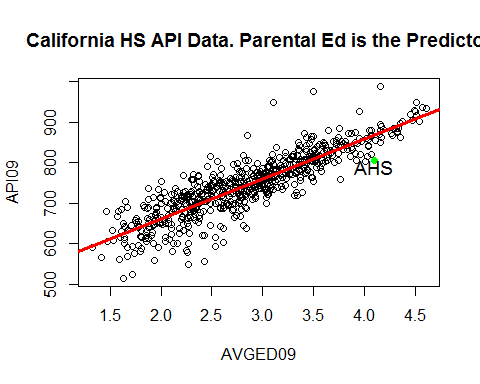 # The plot indicates that a linear model is appropriate# Check for non-constant variance

# Plot of residuals versus fitted
plot(fitted(HS09.lm1AVGED), residuals(HS09.lm1AVGED), xlab = "Fitted", ylab = "Residuals")
abline(h = 0, lwd = 2)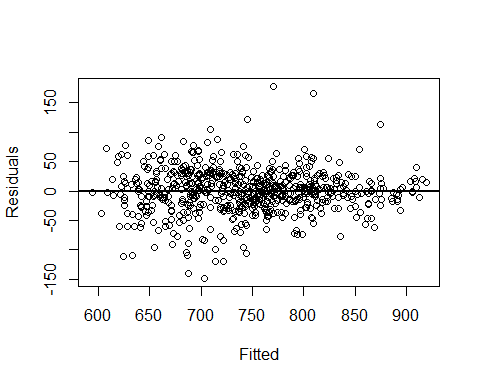 # Plot of abs(residuals) versus fitted
plot(fitted(HS09.lm1AVGED), abs(residuals(HS09.lm1AVGED)), xlab = "Fitted", ylab = "abs(Residuals)")
abline(h = 0, lwd = 2)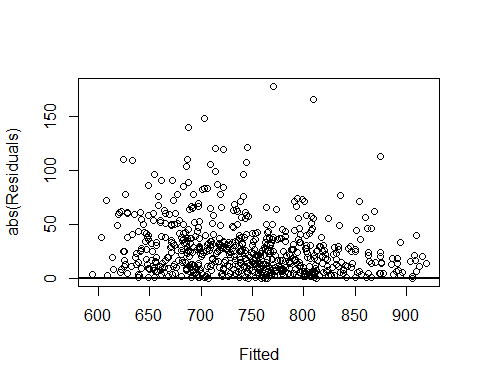 # A quick, rough check for non-constant variance
# summary(lm(abs(residuals(HS09.lm1AVGED)) ~ fitted(HS09.lm1AVGED)))
# Adjusted R-squared is only 0.04

var.test(residuals(HS09.lm1AVGED)[AVGED09 > 3.75], residuals(HS09.lm1AVGED)[AVGED09 <= 3.75])## 
##  F test to compare two variances
## 
## data:  residuals(HS09.lm1AVGED)[AVGED09 > 3.75] and residuals(HS09.lm1AVGED)[AVGED09 <= 3.75]
## F = 0.5774, num df = 64, denom df = 581, p-value = 0.007171
## alternative hypothesis: true ratio of variances is not equal to 1
## 95 percent confidence interval:
##  0.4108 0.8571
## sample estimates:
## ratio of variances 
##             0.5774# There may be an issue with non-constant variance############################  
#Chapter 2                 #  
#Standard regression model #  
#selection                 #  
############################  In Chapter 2, I attempt a number of model selection techniques
1. Method 1. Backward selection: delete variables with largest p value if p > 0.05
2. Method 2. Forward selection using Akaike Information Criterion AIC
3. Use the leaps function so that R can automatically make the decisions
4. GraphsMethod 1. Backward selection (delete variable with largest p value, if over .05)g3 = lm(API09 ~ AVGED09 + MEALS09 + EL09, data = APIBase2009H)
summary(g3)## 
## Call:
## lm(formula = API09 ~ AVGED09 + MEALS09 + EL09, data = APIBase2009H)
## 
## Residuals:
##     Min      1Q  Median      3Q     Max 
## -132.46  -21.29    1.36   21.83  173.46 
## 
## Coefficients:
##             Estimate Std. Error t value Pr(>|t|)    
## (Intercept)  510.604     18.304   27.90   <2e-16 ***
## AVGED09       87.055      4.704   18.51   <2e-16 ***
## MEALS09       -0.123      0.130   -0.95   0.3426    
## EL09          -0.578      0.199   -2.91   0.0037 ** 
## ---
## Signif. codes:  0 '***' 0.001 '**' 0.01 '*' 0.05 '.' 0.1 ' ' 1
## 
## Residual standard error: 37.2 on 643 degrees of freedom
## Multiple R-squared:  0.773,  Adjusted R-squared:  0.772 
## F-statistic:  731 on 3 and 643 DF,  p-value: <2e-16#The signs of the coefficients are correct
#but the MEALS09 variable is not significant and is removed

g2 = update(g3, . ~ . - MEALS09)
summary(g2)## 
## Call:
## lm(formula = API09 ~ AVGED09 + EL09, data = APIBase2009H)
## 
## Residuals:
##     Min      1Q  Median      3Q     Max 
## -131.70  -21.23    1.42   22.33  172.99 
## 
## Coefficients:
##             Estimate Std. Error t value Pr(>|t|)    
## (Intercept)  497.209     11.666   42.62  < 2e-16 ***
## AVGED09       90.260      3.278   27.54  < 2e-16 ***
## EL09          -0.635      0.189   -3.35  0.00084 ***
## ---
## Signif. codes:  0 '***' 0.001 '**' 0.01 '*' 0.05 '.' 0.1 ' ' 1
## 
## Residual standard error: 37.2 on 644 degrees of freedom
## Multiple R-squared:  0.773,  Adjusted R-squared:  0.772 
## F-statistic: 1.1e+03 on 2 and 644 DF,  p-value: <2e-16#Since all predictors are now significant one could stop here
#but it would be sensible to see what happens to such quantities
#as adjusted R-squared and residual standard error before making a final decision

g1 = update(g2, . ~ . - EL09)
summary(g1)## 
## Call:
## lm(formula = API09 ~ AVGED09, data = APIBase2009H)
## 
## Residuals:
##    Min     1Q Median     3Q    Max 
## -148.7  -20.5    0.8   22.8  178.2 
## 
## Coefficients:
##             Estimate Std. Error t value Pr(>|t|)    
## (Intercept)   463.98       6.21    74.7   <2e-16 ***
## AVGED09        98.66       2.13    46.3   <2e-16 ***
## ---
## Signif. codes:  0 '***' 0.001 '**' 0.01 '*' 0.05 '.' 0.1 ' ' 1
## 
## Residual standard error: 37.5 on 645 degrees of freedom
## Multiple R-squared:  0.769,  Adjusted R-squared:  0.769 
## F-statistic: 2.15e+03 on 1 and 645 DF,  p-value: <2e-16#As noted above there is little change in adjusted R-squared and residual standard error
#So the single variable, AVGED09 model is probably the best way to go#Method 2. Forward selection using Akaike Information Criterion AIC (Also observe adjusted R-squared)
gA3 = lm(API09 ~ 1, data = APIBase2009H) # No predictors

step(gA3, scope=list(upper = ~ AVGED09 + MEALS09 + EL09), direction="forward") # All predictors## Start:  AIC=5638
## API09 ~ 1
## 
##           Df Sum of Sq     RSS  AIC
## + AVGED09  1   3017610  906894 4692
## + MEALS09  1   2456331 1468172 5003
## + EL09     1   1983639 1940865 5184
## <none>                 3924504 5638
## 
## Step:  AIC=4692
## API09 ~ AVGED09
## 
##           Df Sum of Sq    RSS  AIC
## + EL09     1     15571 891322 4683
## + MEALS09  1      5097 901796 4690
## <none>                 906894 4692
## 
## Step:  AIC=4683
## API09 ~ AVGED09 + EL09
## 
##           Df Sum of Sq    RSS  AIC
## <none>                 891322 4683
## + MEALS09  1      1249 890074 4684## 
## Call:
## lm(formula = API09 ~ AVGED09 + EL09, data = APIBase2009H)
## 
## Coefficients:
## (Intercept)      AVGED09         EL09  
##     497.209       90.260       -0.635#We see that, as expected, the model stops with AVGED09 and EL09 in the modellibrary(leaps)
#Use the leaps library to automate some of the above strategies
#Find the best model for 1, 2, and 3 predictors
regfit.full = regsubsets(API09 ~ AVGED09 + MEALS09 + EL09, APIBase2009H)
reg.summary = summary(regfit.full)

reg.summary$adjr2 # adjusted R-Squared for each model. All of them are about 0.77.  ## [1] 0.7686 0.7722 0.7721#A plot of the adjusted R-Squared
plot(reg.summary$adjr2, main = "Adjusted R-Squared vs. Number of Variables", xlab = "Number of Variables",
     ylab = "Adjusted RSq", type ="b")

#Plot the max point
which.max(reg.summary$adjr2)## [1] 2points(2, reg.summary$adjr2[2], col = "red", cex =2, pch =20)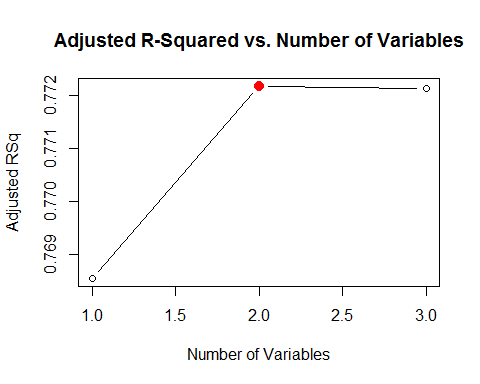 ######################
# Chapter 3          #
# Resampling in a    #
# Regression setting #
######################In Chapter 2, I used all of the data to create models and assess them.
A better way, one that can address overfitting, is to use resampling techniques.
Resampling in the regression setting is the topic of this chapter.
I compare the best 1 predictor model to the 3 predictor model.Validation set approach to compare modelsLeave one out cross-validation to compare modelsBootstrap to estimate the 90th percentile of the API09 variable# Chapter 1 model. Repeated for convenience
HS09.lm1AVGED = lm(API09 ~ AVGED09, data = APIBase2009H) # Average parental education
HS09.lm3AVGEDMealsEL = lm(API09 ~ AVGED09 + MEALS09 + EL09, data = APIBase2009H)
HS09.summary1 = summary(HS09.lm1AVGED)

summary(HS09.summary1)##               Length Class  Mode   
## call            3    -none- call   
## terms           3    terms  call   
## residuals     647    -none- numeric
## coefficients    8    -none- numeric
## aliased         2    -none- logical
## sigma           1    -none- numeric
## df              3    -none- numeric
## r.squared       1    -none- numeric
## adj.r.squared   1    -none- numeric
## fstatistic      3    -none- numeric
## cov.unscaled    4    -none- numericdim(APIBase2009H)## [1] 647  14set.seed(2014)

# Randomly divide data into a training set and a test set
# Use the models created with the training set on the test set.
# Compute the MSE for each model and compare
train = sample(1:647, 327)
test = (-train)

lm.fit1 = lm(API09 ~ AVGED09, data = APIBase2009H, subset = train)
summary(lm.fit1)## 
## Call:
## lm(formula = API09 ~ AVGED09, data = APIBase2009H, subset = train)
## 
## Residuals:
##     Min      1Q  Median      3Q     Max 
## -145.64  -20.12    1.05   22.47  179.73 
## 
## Coefficients:
##             Estimate Std. Error t value Pr(>|t|)    
## (Intercept)   455.39       8.58    53.0   <2e-16 ***
## AVGED09       100.93       2.94    34.4   <2e-16 ***
## ---
## Signif. codes:  0 '***' 0.001 '**' 0.01 '*' 0.05 '.' 0.1 ' ' 1
## 
## Residual standard error: 36.1 on 325 degrees of freedom
## Multiple R-squared:  0.784,  Adjusted R-squared:  0.783 
## F-statistic: 1.18e+03 on 1 and 325 DF,  p-value: <2e-16mean((API09 - predict(lm.fit1, APIBase2009H))[- train ]^2) ## [1] 1526lm.fit3 = lm(API09 ~ AVGED09 + MEALS09 + EL09, data = APIBase2009H, subset = train)
summary(lm.fit3)## 
## Call:
## lm(formula = API09 ~ AVGED09 + MEALS09 + EL09, data = APIBase2009H, 
##     subset = train)
## 
## Residuals:
##     Min      1Q  Median      3Q     Max 
## -125.62  -21.27    1.14   19.88  173.76 
## 
## Coefficients:
##              Estimate Std. Error t value Pr(>|t|)    
## (Intercept) 492.13069   24.61358   19.99   <2e-16 ***
## AVGED09      91.66159    6.35237   14.43   <2e-16 ***
## MEALS09       0.00781    0.17621    0.04   0.9647    
## EL09         -0.73888    0.27162   -2.72   0.0069 ** 
## ---
## Signif. codes:  0 '***' 0.001 '**' 0.01 '*' 0.05 '.' 0.1 ' ' 1
## 
## Residual standard error: 35.8 on 323 degrees of freedom
## Multiple R-squared:  0.789,  Adjusted R-squared:  0.787 
## F-statistic:  404 on 3 and 323 DF,  p-value: <2e-16mean((API09 - predict(lm.fit3, APIBase2009H))[- train ]^2) ## [1] 1514mean((API09 - predict(HS09.lm1AVGED, APIBase2009H))^2)## [1] 1402# The validation approach does not appear to indicate there is much difference
# between the 2 models# Leave one out cross validation (loocv)
# In this method each data point is left out and becomes the test set 
# with all others being used as the training set.
# Since there is a lot of overlap in traing sets, there is the potential for
# high variance

# Use glm instead of lm
glm.fit1 = glm(API09 ~ AVGED09, data = APIBase2009H)

library(boot) # for cv.glm  

#This takes a little time to run
cv.err1 = cv.glm(APIBase2009H, glm.fit1) # takes a bit of time on my computer
cv.err1$delta  ## [1] 1410 1410glm.fit3 = glm(API09 ~ AVGED09 + MEALS09 + EL09, data = APIBase2009H)
cv.err3 = cv.glm(APIBase2009H, glm.fit3)
cv.err3$delta  ## [1] 1397 1397#Again the 3 predictor model only does slightly better than the 1 predictor model
#Note that delta refers to estimates of the loocv MSE
#MSE_n = (1/n) * sum(MSE_i)
#Since the code needs to be run n times, this can be quite time consuming#Create a function that computes the 90th percentile (top 10%)
set.seed(2014)
q90 = function(x, index) {
  return(quantile(APIBase2009H$API09[index], probs = 0.90))
}
q90(APIBase2009H$API09, sample(1:647, 647, replace = TRUE))## 90% 
## 850# Now the bootstrap
boot(APIBase2009H$API09, q90, R = 1000)## 
## ORDINARY NONPARAMETRIC BOOTSTRAP
## 
## 
## Call:
## boot(data = APIBase2009H$API09, statistic = q90, R = 1000)
## 
## 
## Bootstrap Statistics :
##     original  bias    std. error
## t1*      845 -0.9156       5.276# So the AHS API score of 806 is way below the top 10% score of about 845. AHS has a very high AVGED
# This runs fast#Now use the bootstrap to estimate the regression coefficients

boot.fn = function(data, index) {
  return(coef (lm(API09 ~ AVGED09, data = data, subset = index )))
}

boot.fn(APIBase2009H, 1:647) # AVGED coef = 98.66426## (Intercept)     AVGED09 
##      463.98       98.66boot.fn(APIBase2009H, sample(1:647, 647)) # AVGED coef = 98.66426. Oops need to sample with replacement## (Intercept)     AVGED09 
##      463.98       98.66boot.fn(APIBase2009H, sample(1:647, 647, replace = TRUE)) # AVGED coef = 102.8486. Different sample, different result## (Intercept)     AVGED09 
##      471.30       96.46set.seed(2014)
boot(APIBase2009H, boot.fn, 1000) # std error for AVGED09 = 2.092507## 
## ORDINARY NONPARAMETRIC BOOTSTRAP
## 
## 
## Call:
## boot(data = APIBase2009H, statistic = boot.fn, R = 1000)
## 
## 
## Bootstrap Statistics :
##     original   bias    std. error
## t1*   463.98 -0.04828       6.577
## t2*    98.66 -0.01160       2.093#Now try with 3 predictors

boot.fn3 = function(data, index) {
  return(coef (lm(API09 ~ AVGED09 + MEALS09 + EL09, data = data, subset = index )))
}

boot.fn3(APIBase2009H, 1:647) # AVGED coef = 87.0550391## (Intercept)     AVGED09     MEALS09        EL09 
##    510.6042     87.0550     -0.1233     -0.5780boot.fn3(APIBase2009H, sample(1:647, 647, replace = TRUE)) # AVGED coef = 84.6871307 Different sample, different #  result## (Intercept)     AVGED09     MEALS09        EL09 
##   472.64136    96.51059     0.01955    -0.22065set.seed(2014)
boot(APIBase2009H, boot.fn3, 1000) # std error for AVGED09 = 5.1375519## 
## ORDINARY NONPARAMETRIC BOOTSTRAP
## 
## 
## Call:
## boot(data = APIBase2009H, statistic = boot.fn3, R = 1000)
## 
## 
## Bootstrap Statistics :
##     original    bias    std. error
## t1* 510.6042 -0.580062     20.1141
## t2*  87.0550  0.121090      5.1376
## t3*  -0.1233  0.002133      0.1525
## t4*  -0.5780  0.004476      0.2458#This is a further indication that the 1 predictor model is better. The se just more than doubled

summary(lm(API09 ~ AVGED09, data = APIBase2009H))$coef # se for AVGED09 2.129740##             Estimate Std. Error t value   Pr(>|t|)
## (Intercept)   463.98      6.209   74.73 7.988e-320
## AVGED09        98.66      2.130   46.33 2.345e-207summary(lm(API09 ~ AVGED09 + MEALS09 + EL09, data = APIBase2009H))$coef # se for AVGED09 4.7043129##             Estimate Std. Error t value   Pr(>|t|)
## (Intercept) 510.6042    18.3038 27.8961 7.757e-113
## AVGED09      87.0550     4.7043 18.5054  1.295e-61
## MEALS09      -0.1233     0.1298 -0.9497  3.426e-01
## EL09         -0.5780     0.1986 -2.9101  3.738e-03#Again more than double######################
#Chapter 4           #
#Advanced Regression #
#Techniques          #
######################Regularization/shrinkage is very valuable when there are many predictors.
I do not have many predictors, so I am just going to run some code without saying much about it.Ridge regression
The lasso
Principal components regression#First recall the standard method
lm(API09 ~ AVGED09 + MEALS09 + EL09, data = APIBase2009H)## 
## Call:
## lm(formula = API09 ~ AVGED09 + MEALS09 + EL09, data = APIBase2009H)
## 
## Coefficients:
## (Intercept)      AVGED09      MEALS09         EL09  
##     510.604       87.055       -0.123       -0.578x = model.matrix(API09 ~ AVGED09 + MEALS09 + EL09, APIBase2009H)  
y = APIBase2009H$API09

#ridge regress ion (alpha = 0)
#alpha = 1 is lasso
ridge.mod = glmnet(x, y, alpha = 0)
dim(coef(ridge.mod))## [1]   5 100ridge.mod$lambda[50]## [1] 715.5nrow(x)## [1] 647grid = 10^seq(10, -2, length = 100)
ridge.mod = glmnet(x, y, alpha = 0, lambda = grid)

dim(coef(ridge.mod)) # 5 100## [1]   5 100ridge.mod$lambda[50] # lambda = 11497.57## [1] 11498coef(ridge.mod)[,50]## (Intercept) (Intercept)     AVGED09     MEALS09        EL09 
##   742.67778     0.00000     0.65758    -0.01629    -0.03071ridge.mod$lambda[100] # lambda = 0.01 very little shrinkage## [1] 0.01coef(ridge.mod)[,100]## (Intercept) (Intercept)     AVGED09     MEALS09        EL09 
##    510.9451      0.0000     86.9655     -0.1250     -0.5792sqrt(sum(coef(ridge.mod)[-1, 50]^2)) #  0.6585026 l2 norm## [1] 0.6585#validation
set.seed (2014)
train = sample (1:nrow(x), 327)
test = (-train )
y.test = y[test]

ridge.mod = glmnet(x[train , ], y[train], alpha = 0, lambda = grid,
                   thresh = 1e-12)
ridge.pred = predict(ridge.mod, s = 4, newx = x[test ,]) # predict with lambda = 4
mean((ridge.pred - y.test)^2) # MSE 1506.487## [1] 1506#Compare to the null which just predicts the average for every observation
mean((mean(y[train]) - y.test)^2) # MSE  6140.538## [1] 6141#A large value of lambda will shrink the regression coefficients towards 0 and 
#produce a similar result

ridge.pred = predict(ridge.mod , s = 1e10, newx = x[test ,])
mean((ridge.pred - y.test)^2) # MSE  6140.538## [1] 6141ridge.pred = predict(ridge.mod, s = 0, newx =x[test ,], exact =T) # lambda = 0 is the same as standard lm
mean((ridge.pred - y.test)^2) # 1513.96## [1] 1514lm(y ~ x, subset = train)## 
## Call:
## lm(formula = y ~ x, subset = train)
## 
## Coefficients:
##  (Intercept)  x(Intercept)      xAVGED09      xMEALS09         xEL09  
##    492.13069            NA      91.66159       0.00781      -0.73888predict(ridge.mod , s = 0, exact = T, type = "coefficients")[1:5,]## (Intercept) (Intercept)     AVGED09     MEALS09        EL09 
##  492.131326    0.000000   91.661421    0.007805   -0.738885#Now the cross-validation
set.seed(2014)
cv.out = cv.glmnet(x[train ,], y[train], alpha = 0)
plot(cv.out)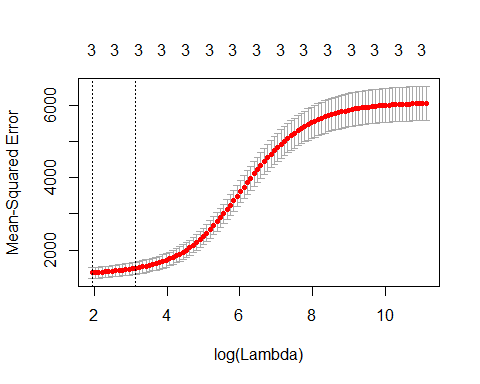 bestlam = cv.out$lambda.min
bestlam # 6.856295## [1] 6.856ridge.pred = predict(ridge.mod, s= bestlam, newx = x[test,])
mean((ridge.pred - y.test)^2) # 1518.468## [1] 1518out = glmnet(x,y,alpha =0)
predict(out, type = "coefficients", s = bestlam)[1:5 ,]## (Intercept) (Intercept)     AVGED09     MEALS09        EL09 
##    591.3733      0.0000     65.5546     -0.5057     -0.8379#Now repeat the procedure using the lasso, alpha = 1
lasso.mod = glmnet(x[train ,], y[train ], alpha = 1, lambda = grid)
plot(lasso.mod)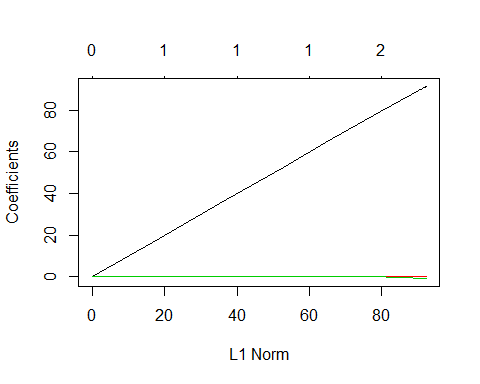 set.seed(2014)
cv.out = cv.glmnet(x[train ,], y[train ], alpha = 1)
plot(cv.out)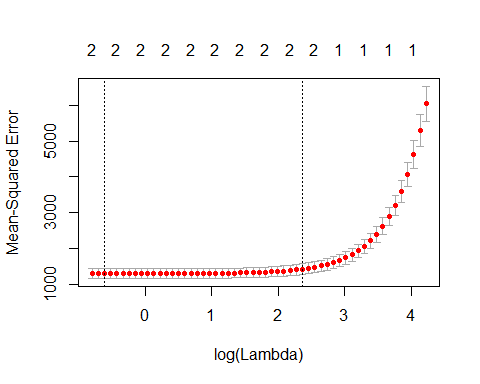 bestlam = cv.out$lambda.min # 0.49508
lasso.pred = predict(lasso.mod , s = bestlam, newx =x[test ,])
mean((lasso.pred -y.test)^2) # 1509.479## [1] 1509#Not much different than ridge regression. As indicated, this problem is
#less than an ideal candidate for shrinkage methods

out = glmnet(x,y, alpha = 1, lambda = grid)
lasso.coef = predict(out, type = "coefficients", s = bestlam)[1:5,]
lasso.coef## (Intercept) (Intercept)     AVGED09     MEALS09        EL09 
##    510.5941      0.0000     86.8280     -0.1161     -0.5542#Principal components regression

library(pls) # for principal components regression
set.seed(2014)
pcr.fit = pcr(API09 ~ AVGED09 + MEALS09 + EL09, data = APIBase2009H, scale = TRUE,
              validation = "CV")

summary(pcr.fit)## Data:    X dimension: 647 3 
##  Y dimension: 647 1
## Fit method: svdpc
## Number of components considered: 3
## 
## VALIDATION: RMSEP
## Cross-validated using 10 random segments.
##        (Intercept)  1 comps  2 comps  3 comps
## CV              78    41.03    39.83    37.38
## adjCV           78    41.02    39.82    37.37
## 
## TRAINING: % variance explained
##        1 comps  2 comps  3 comps
## X        87.02    96.10   100.00
## API09    72.47    74.19    77.32validationplot(pcr.fit, val.type = "MSEP")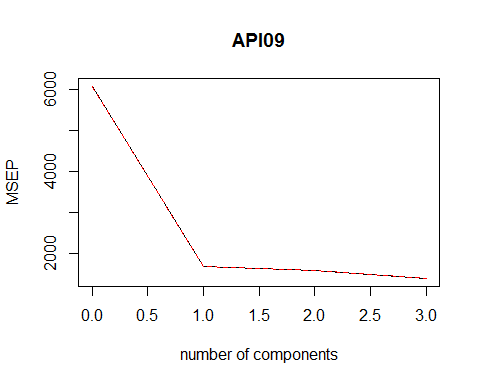 #Now perform cross-validation
set.seed(2014)
pcr.fit = pcr(API09 ~ AVGED09 + MEALS09 + EL09, data = APIBase2009H, subset = train, scale = TRUE,
              validation = "CV")
validationplot(pcr.fit, val.type = "MSEP")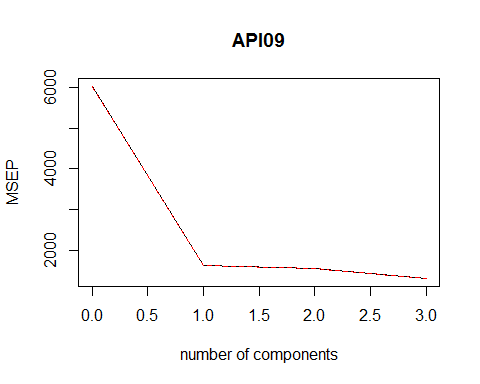 pcr.pred = predict(pcr.fit , x[test, 2:4], ncomp = 3)
mean((pcr.pred - y.test)^2) #  1513.961## [1] 1514pcr.pred = predict(pcr.fit , x[test, 2:4], ncomp = 2)
mean((pcr.pred - y.test)^2) #  1649.928## [1] 1650pcr.pred = predict(pcr.fit , x[test, 2:4], ncomp = 1)
mean((pcr.pred - y.test)^2) #   1775.506## [1] 1776######################  
#Chapter 5           #  
#Tree Methods        #  
#Continuous response #  
######################  In this chapter, I discuss a number of tree methods
1. Basic regression tree. First fit data to training set
2. Bagging
3. Random forests
4. Boosting#Basic regression tree. First fit data to training set
set.seed(2014)
train = sample (1:nrow(APIBase2009H), 323)
tree.API3 = tree(API09 ~ AVGED09 + MEALS09 + EL09, APIBase2009H, subset = train)
summary(tree.API3)## 
## Regression tree:
## tree(formula = API09 ~ AVGED09 + MEALS09 + EL09, data = APIBase2009H, 
##     subset = train)
## Variables actually used in tree construction:
## [1] "AVGED09"
## Number of terminal nodes:  7 
## Residual mean deviance:  1270 = 401000 / 316 
## Distribution of residuals:
##    Min. 1st Qu.  Median    Mean 3rd Qu.    Max. 
## -157.00  -21.90    0.12    0.00   23.00  157.00#We see that only AVGED09 was used. There were 7 terminal nodes
#residual mean deviance is 1269

plot(tree.API3)
text(tree.API3, pretty = 0)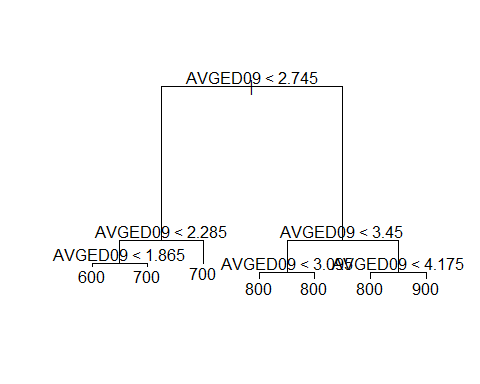 cv.API3 = cv.tree(tree.API3)
plot(cv.API3$size, cv.API3$dev, type= 'b')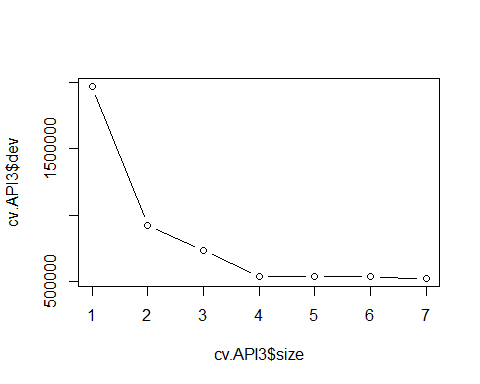 prune.API3  = prune.tree(tree.API3, best = 4)
plot(prune.API3)
text(prune.API3, pretty = 0)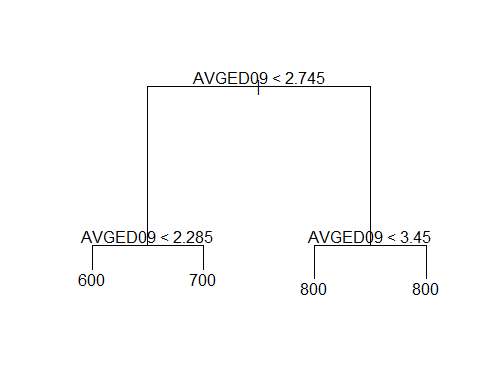 # Pruning can help with overfitting and with interpretation
#Use the unpruned tree on the test set

yhat = predict(tree.API3, newdata = APIBase2009H[-train, ])
API3.test = APIBase2009H[-train, "API09"]
plot(yhat, API3.test)
abline(0, 1)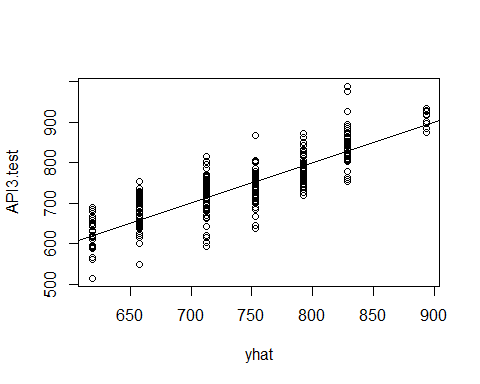 mean((yhat - API3.test) ^2) # 1758.778  ## [1] 1759sqrt(1758.778) #  41.93779  ## [1] 41.94#Recall the standard regression results
#HS09.lm3AVGEDMealsEL = lm(API09 ~ AVGED09 + MEALS09 + EL09, data = APIBase2009H)
#Residual standard error: 37.21

#So the tree did somewhat worse#Bagging
#Bagging and random forests build multiple trees and then takes an average.
#Random forests randomly choose a subset of predictors. This allows for more variation in the trees.

library(randomForest)
set.seed(2014)
bag.API = randomForest(API09 ~ AVGED09 + MEALS09 + EL09, data = APIBase2009H, subset = train ,
                              mtry = 3, importance = TRUE)
bag.API## 
## Call:
##  randomForest(formula = API09 ~ AVGED09 + MEALS09 + EL09, data = APIBase2009H,      mtry = 3, importance = TRUE, subset = train) 
##                Type of random forest: regression
##                      Number of trees: 500
## No. of variables tried at each split: 3
## 
##           Mean of squared residuals: 1522
##                     % Var explained: 74.82#test the results
yhat.bag = predict (bag.API, newdata = APIBase2009H[-train, ])
plot(yhat.bag, API3.test)
abline (0 ,1)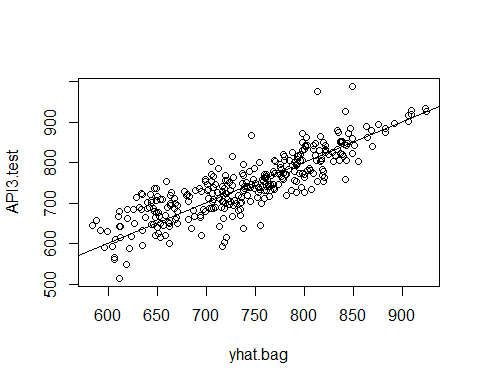 mean((yhat.bag - API3.test)^2) # 1711.402## [1] 1709sqrt(1711.402) #  41.36909## [1] 41.37#A small improvement over the basic tree method#Random Forests
#Same idea as bagging but now mtry will be 2 instead of 3
#So not all predictors will be tried at each iteration

set.seed (2014)
rf.API = randomForest(API09 ~ AVGED09 + MEALS09 + EL09, data = APIBase2009H, subset = train,
                            mtry = 2, importance = TRUE)
yhat.rf = predict(rf.API, newdata = APIBase2009H[-train, ])
mean((yhat.rf - API3.test)^2) # 1659.059## [1] 1659#An improvement over bagging

importance (rf.API) # AVGED09 is by far the most important##         %IncMSE IncNodePurity
## AVGED09   63.67       1205176
## MEALS09   24.49        526249
## EL09      17.99        164829varImpPlot(rf.API)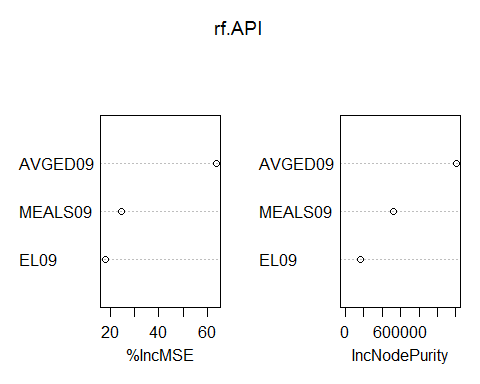 #Boosting

library(gbm)

set.seed(2014)
boost.API = gbm (API09 ~ AVGED09 + MEALS09 + EL09, data = APIBase2009H[train, ], 
                 distribution = "gaussian", n.trees = 5000, interaction.depth = 4)

summary(boost.API)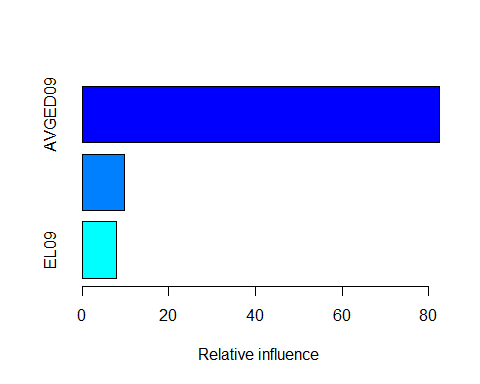 ##             var rel.inf
## AVGED09 AVGED09  82.561
## MEALS09 MEALS09   9.641
## EL09       EL09   7.798# AVGED09 is by far the most important predictor
par(mfrow = c(1, 3))
plot(boost.API, i = "AVGED09")
plot(boost.API, i= "MEALS09")
plot(boost.API, i= "EL09")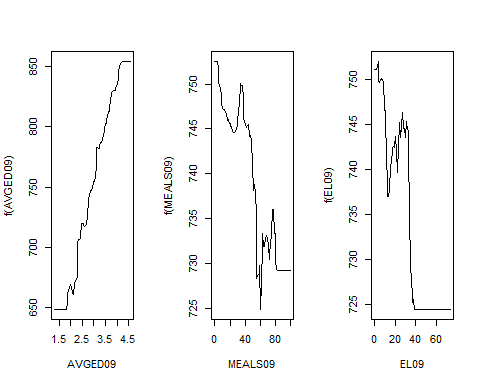 par(mfrow = c(1, 1))

yhat.boost = predict(boost.API, newdata = APIBase2009H[-train, ],
                     n.trees =5000)
mean((yhat.boost - API3.test )^2) # 1607.268## [1] 1607sqrt(1607.268) # 40.09075## [1] 40.09#Another reduction in MSE########################
#Chapter 6             #
#Summary of continuous #
#model results         #
########################

Summary of Results
647 observations
Trained and tested on all data
Not all results displayed here were computed in this document.

Method                         Object               Residual SE   Adjusted R-squared
Regression 0 predictors        HS09.lm0             77.94
Regression 1 predictor         HS09.lm1AVGED        37.5          0.7686             (AVGED09)
Regression 1 predictor         HS09.lm1Meals        47.71         0.6253             (MEALS09)
Regression 1 predictor         HS09.lm1EL           54.86         0.5047             (EL09)
Regression 2 predictors        HS09.lm2AVGEDMeals   37.42         0.7695             (AVGED09, MEALS09)
Regression 2 predictors        HS09.lm2AVGEDEL      37.2          0.7722             (AVGED09, EL09)
Regression 2 predictors        HS09.lm2ELMeals      46.02         0.6513             (MEALS09, EL09)
Regression 3 predictors        HS09.lm3AVGEDMealsEL 37.21         0.7721             (AVGED09, MEALS09, EL09)
Regression 1 predictor         gl                   34.68         0.7862             (AVGED09 -- delete high Cook)
Regression 2 predictors        lm.interact          37.19         0.7724             (AVGED09, EL09 -- interaction)
Regression 2 predictors        lm.fitPoly2          37.53         0.7682             (AVGED09, AVGED09^2 )
Regression 3 predictors        lm.fitPoly3          37.55         0.7679             (AVGED09, AVGED09^2, AVGED09^2 )
###
Summary of Results
320 observations
Test data only

Method                       Object               Residual SE   Adjusted R-squared
See chapters 3, 4, 5

#######
#######

Predictions for AHS
Method                       Object               Prediction

Regression 0 predictors        HS09.lm0             743
Regression 1 predictor         HS09.lm1AVGED        869               (AVGED09)
Regression 1 predictor         HS09.lm1Meals        814               (MEALS09)
Regression 1 predictor         HS09.lm1EL           752               (EL09)
Regression 2 predictors        HS09.lm2AVGEDMeals   866               (AVGED09, MEALS09)
Regression 2 predictors        HS09.lm2AVGEDEL      860               (AVGED09, EL09)
Regression 2 predictors        HS09.lm2ELMeals      799               (MEALS09, EL09)
Regression 3 predictors        HS09.lm3AVGEDMealsEL 858               (AVGED09, MEALS09, EL09)
Regression 1 predictor         HSSCI09.lm           859               (SCI)
Regression 4 predictors        HS09.lmDetail2       869               (HSG09, SOME_COL09, COL_GRAD09, GRAD_SCH09)
Regression 1 predictor         gl                   866               (AVGED09 -- delete high Cook)
Regression 2 predictors        lm.interact          856               (AVGED09, EL09 -- interaction)
Regression 2 predictors        lm.fitPoly2          869               (AVGED09, AVGED09^2 )
Regression 3 predictors        lm.fitPoly3          869               (AVGED09, AVGED09^2, AVGED09^2 )####################################
####################################
####################################
#############################################################
#Part 2                 #
#Classification Methods #
#########################*Part 2 Analysis of categorical data**After doing the continuous analysis, I concluded that the data was too nice, so I created two simulation sets, one with binary data and the other with five categories. For each set of data I do a basic preliminary analysis, mainly to get the techniques going. Then I use resampling to measure the quality of the data. I need a training set and a test set to protect against over-fitting. Sometimes a technique can too closely approximate the idiosyncrasies of the given data and so work poorly when used to predict new data.Chapter 7. Data creationIn this chapter I will create via simulation a data frame and then plot it. I will have two categories that I will then use in the next chapter. I will then sub-divide the data into five categories and expand the number of statistical learning categories that are attempted to analyze the data.Create a data frame with two categoriesGraph the 2 category dataCreate a data frame with two categoriesGraph the 5 category data ```# First create a data frame  
# Color the input region  
x = seq(from = -10, to = 10, by = 0.2)
y = seq(from = 0, to = 100, by = 0.2)
df = expand.grid(x,y)
names(df) = c('x', 'y')

#Two colors
with(df,plot(x, y, 
             col = ifelse(x >= 0 & x < 6 & y > x^2, "blue", 
                          ifelse(x >= 0 & x <= 10 & y >= 0 & y <= 100, "green", "green")), pch = 19, cex = 0.2))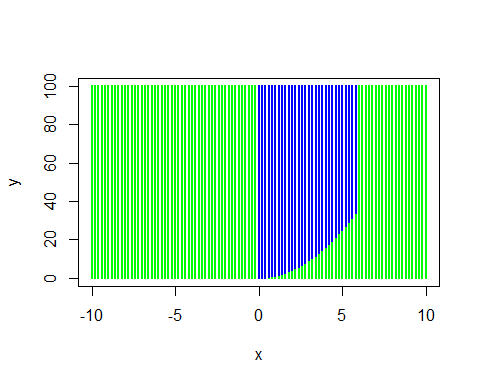 # By assigning colors/labels, create the data frame that will be used in the two category example

labelsFunc2 = function(x,y) {ifelse(x >= 0 & x < 6 & y > x^2, "blue", 
                                    ifelse(x >= 0 & x <= 10 & y >= 0 & y <= 100, "green", "green")) 
}

set.seed(2014)
x = runif(10000, min = -10, max = 10)
y = runif(10000, min = 0, max = 100)
colors2 = labelsFunc2(x,y)
df2 = data.frame(x = x, y = y, colors2 = colors2)
head(df2)##         x     y colors2
## 1 -4.2839 78.86   green
## 2 -6.6218 63.65   green
## 3  2.5182 99.69    blue
## 4 -3.8063 76.14   green
## 5  0.9969 45.65    blue
## 6 -8.3034 99.54   green# 5 colors
with(df2,plot(x, y, 
              col = ifelse(x >= 0 & x < 6 & y > x^2, "blue", 
                           ifelse(x >= 0 & x < 7, "green",
                                  ifelse(x >= 7 & x <= 10, "orange", 
                                         ifelse(x >= -5 & y > x^2, "purple", "cyan")))), pch = 19, cex = 0.2))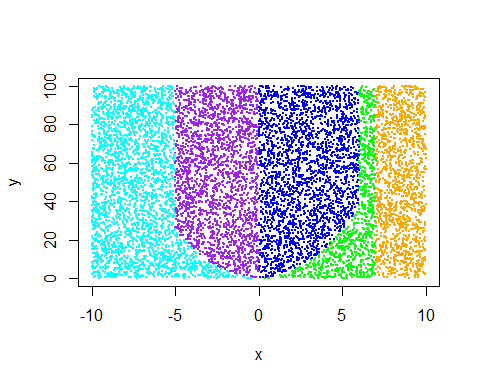 labelsFunc5 = function(x,y) {ifelse(x >= 0 & x < 6 & y > x^2, "blue", 
                                   ifelse(x >= 0 & x < 7, "green", 
                                          ifelse(x >= 7 & x <= 10, "orange", 
                                                 ifelse(x < 0 & x >= -5 & y > x^2, "purple","cyan"))))}

colors5 = labelsFunc5(x,y)
df5 = data.frame(x = x, y = y, colors5 = colors5)                 
head(df5, n = 12)##          x      y colors5
## 1  -4.2839 78.861  purple
## 2  -6.6218 63.648    cyan
## 3   2.5182 99.686    blue
## 4  -3.8063 76.137  purple
## 5   0.9969 45.653    blue
## 6  -8.3034 99.541    cyan
## 7   8.2402 37.460  orange
## 8   2.0208 68.220    blue
## 9  -8.0216 74.309    cyan
## 10 -6.8828  6.329    cyan
## 11  2.5297 69.326    blue
## 12 -8.9470 93.114    cyanChapter 8. Two category caseIn this chapter I will first try out some techniques on all of the two category data. Then I will divide the data into a training set and a test set and use resampling to further analyze the data. The decision boundaries are not linear and within each category the variables are not even close to being normal, so I expect the first 3 methods to do poorly (but QDA has more flexibility so will do better than the first two methods). I expect method 4 to win.The basic binary tree is a greedy algorithm that is a top down approach that does recursive binary splitting. Look at the graphs below to obtain a pictorial representation.Logistic regressionLinear discriminant analysis (LDA)Quadratic discriminant analysis (QDA)Basic binary treeLogistic regression 2 categoriesglm.logistic = glm(colors2 ~ x + y, data = df2, family = binomial)
summary(glm.logistic)## 
## Call:
## glm(formula = colors2 ~ x + y, family = binomial, data = df2)
## 
## Deviance Residuals: 
##    Min      1Q  Median      3Q     Max  
## -1.880  -1.262   0.543   0.772   1.397  
## 
## Coefficients:
##              Estimate Std. Error z value Pr(>|z|)    
## (Intercept)  1.598746   0.051238    31.2   <2e-16 ***
## x           -0.127247   0.004469   -28.5   <2e-16 ***
## y           -0.008644   0.000831   -10.4   <2e-16 ***
## ---
## Signif. codes:  0 '***' 0.001 '**' 0.01 '*' 0.05 '.' 0.1 ' ' 1
## 
## (Dispersion parameter for binomial family taken to be 1)
## 
##     Null deviance: 11476  on 9999  degrees of freedom
## Residual deviance: 10465  on 9997  degrees of freedom
## AIC: 10471
## 
## Number of Fisher Scoring iterations: 4# Check the R coding
contrasts(df2$colors2) # blue is coded as 0 and green is coded as 1##       green
## blue      0
## green     1# Assign the probabilities
glm.probs = predict (glm.logistic, type = "response")
glm.probs[1:10]##      1      2      3      4      5      6      7      8      9     10 
## 0.8119 0.8689 0.6027 0.8061 0.7460 0.8575 0.5564 0.6796 0.8784 0.9183# Translate the vector of probabilities to a vector of 'S' and 'U'
numRows = length(df2$colors2)
glm.pred = rep ("blue", numRows)
glm.pred[glm.probs > .5]= "green"

#Create a confusion matrix to see how well the logistic regression model did
table(glm.pred, df2$colors2) ##         
## glm.pred blue green
##    blue     1   619
##    green 2606  6774mean(glm.pred != df2$colors2) # 0.3225## [1] 0.3225LDA 2 categorieslibrary(MASS)
lda.fit2 = lda(colors2 ~ x + y, data = df2)
lda.fit2## Call:
## lda(colors2 ~ x + y, data = df2)
## 
## Prior probabilities of groups:
##   blue  green 
## 0.2607 0.7393 
## 
## Group means:
##            x     y
## blue   2.754 54.95
## green -1.120 48.40
## 
## Coefficients of linear discriminants:
##        LD1
## x -0.17288
## y -0.01149lda.pred2 = predict(lda.fit2)
lda.class2 = lda.pred2$class
table(lda.class2, df2$colors2)##           
## lda.class2 blue green
##      blue     1   656
##      green 2606  6737mean(lda.class2 != df2$colors2) # 0.3262## [1] 0.3262QDA 2 categoriesqda.fit2 = qda(colors2 ~ x + y, data = df2)
qda.fit2## Call:
## qda(colors2 ~ x + y, data = df2)
## 
## Prior probabilities of groups:
##   blue  green 
## 0.2607 0.7393 
## 
## Group means:
##            x     y
## blue   2.754 54.95
## green -1.120 48.40qda.pred2 = predict(qda.fit2)
qda.class2 = qda.pred2$class
table(qda.class2, df2$colors2)##           
## qda.class2 blue green
##      blue  1519     0
##      green 1088  7393mean(qda.class2 != df2$colors2) #  0.1088## [1] 0.1088library(tree)
tree.colors2 = tree(colors2 ~ x + y, df2)
tree.summary2 = summary(tree.colors2)
tree.summary2## 
## Classification tree:
## tree(formula = colors2 ~ x + y, data = df2)
## Number of terminal nodes:  6 
## Residual mean deviance:  0.0641 = 641 / 9990 
## Misclassification error rate: 0.0126 = 126 / 10000tree.summary2$misclass/length(colors2) # 0.0126## [1] 0.0126 1.0000names(tree.summary2)## [1] "call"     "type"     "size"     "df"       "dev"      "misclass"plot(tree.colors2)
text(tree.colors2, pretty = 0)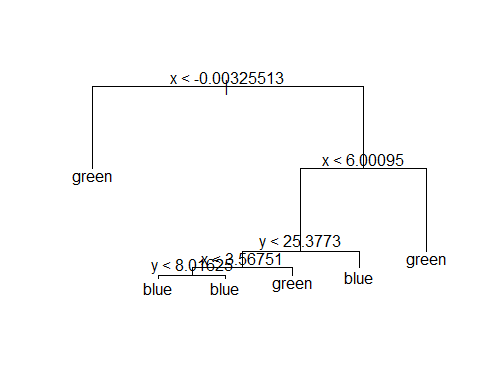 tree.colors2## node), split, n, deviance, yval, (yprob)
##       * denotes terminal node
## 
##  1) root 10000 10000 green ( 0.261 0.739 )  
##    2) x < -0.00325513 5064     0 green ( 0.000 1.000 ) *
##    3) x > -0.00325513 4936  7000 blue ( 0.528 0.472 )  
##      6) x < 6.00095 2964  2000 blue ( 0.880 0.120 )  
##       12) y < 25.3773 781  1000 blue ( 0.561 0.439 )  
##         24) x < 3.56751 474   400 blue ( 0.844 0.156 )  
##           48) y < 8.01625 150   200 blue ( 0.527 0.473 ) *
##           49) y > 8.01625 324    30 blue ( 0.991 0.009 ) *
##         25) x > 3.56751 307   200 green ( 0.124 0.876 ) *
##       13) y > 25.3773 2183   200 blue ( 0.994 0.006 ) *
##      7) x > 6.00095 1972     0 green ( 0.000 1.000 ) *#Now use the validation set approach to test the methodologies
set.seed(2014)

train = sample(x = 1:numRows, size = numRows/2, replace = FALSE) # Index for training

train.df2 = df2[train,]
test.df2 = df2[-train,]
head(train.df2)##            x     y colors2
## 2859 -6.4062 54.16   green
## 1689  3.0838 34.02    blue
## 6258 -6.1622 96.66   green
## 3096  1.5951 32.55    blue
## 5497  0.9535 94.96    blue
## 848   9.7146 34.37   greendim(train.df2)## [1] 5000    3dim(test.df2) ## [1] 5000    3Validation approach for logistic regressionglm.fitLogisTrain2 = glm(colors2 ~ x+y, data = train.df2, family = binomial)
glm.probsLogisTrain2 = predict.glm(glm.fitLogisTrain2, newdata = test.df2, type = "response")

glm.predLogis2 = rep ("blue", numRows/2)
glm.predLogis2[glm.probsLogisTrain2 > .5]= "green"
table(glm.predLogis2, test.df2$colors2)##               
## glm.predLogis2 blue green
##          blue     0   316
##          green 1290  3394mean(glm.predLogis2 != test.df2$colors2) # perc errors  0.3234## [1] 0.3212percGreen = (282 + 3383)/(282 + 3383 + 1335)
1 - percGreen # 0.267## [1] 0.267#The percent correct is 92.7%
# Simply predicting green yields an error rate of 26.7%, so logistic regression did not fair very well.Validation approach for LDAlda.fit2 = lda(colors2 ~ x+y, data = train.df2)
lda.fit2## Call:
## lda(colors2 ~ x + y, data = train.df2)
## 
## Prior probabilities of groups:
##   blue  green 
## 0.2634 0.7366 
## 
## Group means:
##            x     y
## blue   2.755 55.04
## green -1.153 49.17
## 
## Coefficients of linear discriminants:
##        LD1
## x -0.17452
## y -0.01081lda.pred2 = predict(lda.fit2, newdata = test.df2)

lda.class2 = lda.pred2$class
table(lda.class2, test.df2$colors2)##           
## lda.class2 blue green
##      blue     0   344
##      green 1290  3366mean(lda.class2 != test.df2$colors2) # perc errors  0.3296## [1] 0.3268Validation approach for QDAqda.fit2 = qda(colors2 ~ x+y, data = train.df2)
qda.fit2## Call:
## qda(colors2 ~ x + y, data = train.df2)
## 
## Prior probabilities of groups:
##   blue  green 
## 0.2634 0.7366 
## 
## Group means:
##            x     y
## blue   2.755 55.04
## green -1.153 49.17qda.class2 = predict(qda.fit2, newdata = test.df2)$class
table(qda.class2, test.df2$colors2) ##           
## qda.class2 blue green
##      blue   801     0
##      green  489  3710mean(qda.class2 != test.df2$colors2) # perc errors  0.1164## [1] 0.0978Validation approach for classification treedf2.test= df2[-train, ]
tree.df2 = tree(colors2 ~ x+y, data = train.df2, subset = train)
tree.pred2 = predict(tree.df2, df2.test, type = "class")

table(tree.pred2, df2.test$colors2)##           
## tree.pred2 blue green
##      blue  1250    17
##      green   40  3693mean(tree.pred2 != test.df2$colors2) # perc errors  0.0162## [1] 0.0114# The linear methods used to analyze non-linear data did very poorly. QDA did not do as badly but it did not do very since the assumptions underlying QDA were not met. So the basic tree won in the two smaple case.Chapter 9. Five category caseIn this chapter I explore more techniques.Bagging repeatedly creates binary trees via bootstrap. Typically about 2/3 of the data points will be chosen on each iteration, so the remaining 1/3 can be used as a test set and can be used for error estimates.Random forest is quite similar to bagging but only takes a random sample of possible variables that can produce the next split.SVM Various kernels explored.KNN looks at nearby pointsLDAQDAClassification treeBaggingRandom forestsSupport Vector MachinesKNNLDA 5 categrieslda.fit5 = lda(colors5 ~ x + y, data = df5)
lda.fit5## Call:
## lda(colors5 ~ x + y, data = df5)
## 
## Prior probabilities of groups:
##   blue   cyan  green orange purple 
## 0.2607 0.2762 0.0895 0.1434 0.2302 
## 
## Group means:
##             x     y
## blue    2.754 54.95
## cyan   -7.245 47.01
## green   5.679 34.65
## orange  8.490 50.09
## purple -2.402 54.37
## 
## Coefficients of linear discriminants:
##          LD1       LD2
## x -6.557e-01 0.0006304
## y -6.153e-05 0.0348690
## 
## Proportion of trace:
##    LD1    LD2 
## 0.9969 0.0031lda.pred5 = predict(lda.fit5)
lda.class5 = lda.pred5$class
table(lda.class5, df5$colors5)##           
## lda.class5 blue cyan green orange purple
##     blue   2356    0   144      0      0
##     cyan      0 2594     0      0     89
##     green   198    0   514     19      0
##     orange    2    0   237   1415      0
##     purple   51  168     0      0   2213mean(lda.class5 != df5$colors5) # 0.0908## [1] 0.0908QDA 5 categoriesqda.fit5 = qda(colors5 ~ x + y, data = df5)
qda.fit5## Call:
## qda(colors5 ~ x + y, data = df5)
## 
## Prior probabilities of groups:
##   blue   cyan  green orange purple 
## 0.2607 0.2762 0.0895 0.1434 0.2302 
## 
## Group means:
##             x     y
## blue    2.754 54.95
## cyan   -7.245 47.01
## green   5.679 34.65
## orange  8.490 50.09
## purple -2.402 54.37qda.pred5 = predict(qda.fit5)
qda.class5 = qda.pred5$class
table(qda.class5, df5$colors5)##           
## qda.class5 blue cyan green orange purple
##     blue   2412    0   113      0     14
##     cyan      0 2647     0      0    101
##     green   182    0   777     27      0
##     orange    0    0     5   1407      0
##     purple   13  115     0      0   2187mean(qda.class5 != df5$colors5) #  0.057## [1] 0.057Basic classification tree 5 categoriestree.colors5 = tree(colors5 ~ x + y, df5)
tree.summary5 = summary(tree.colors5)
tree.summary5## 
## Classification tree:
## tree(formula = colors5 ~ x + y, data = df5)
## Number of terminal nodes:  8 
## Residual mean deviance:  0.159 = 1590 / 9990 
## Misclassification error rate: 0.0343 = 343 / 10000tree.summary5$misclass/length(colors5) # 0.0343## [1] 0.0343 1.0000names(tree.summary5)## [1] "call"     "type"     "size"     "df"       "dev"      "misclass"plot(tree.colors5)
text(tree.colors5, pretty = 0)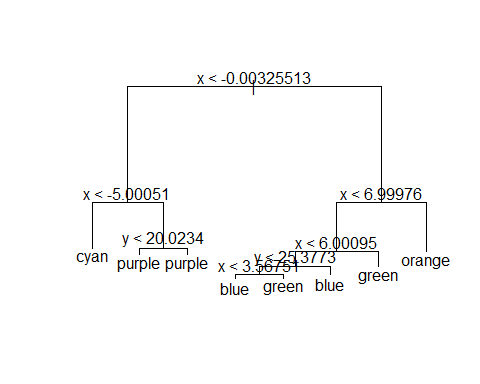 tree.colors5## node), split, n, deviance, yval, (yprob)
##       * denotes terminal node
## 
##  1) root 10000 30000 cyan ( 0.261 0.276 0.089 0.143 0.230 )  
##    2) x < -0.00325513 5064  7000 cyan ( 0.000 0.545 0.000 0.000 0.455 )  
##      4) x < -5.00051 2545     0 cyan ( 0.000 1.000 0.000 0.000 0.000 ) *
##      5) x > -5.00051 2519  1000 purple ( 0.000 0.086 0.000 0.000 0.914 )  
##       10) y < 20.0234 524   700 purple ( 0.000 0.405 0.000 0.000 0.595 ) *
##       11) y > 20.0234 1995    70 purple ( 0.000 0.003 0.000 0.000 0.997 ) *
##    3) x > -0.00325513 4936 10000 blue ( 0.528 0.000 0.181 0.291 0.000 )  
##      6) x < 6.99976 3502  4000 blue ( 0.744 0.000 0.256 0.000 0.000 )  
##       12) x < 6.00095 2964  2000 blue ( 0.880 0.000 0.120 0.000 0.000 )  
##         24) y < 25.3773 781  1000 blue ( 0.561 0.000 0.439 0.000 0.000 )  
##           48) x < 3.56751 474   400 blue ( 0.844 0.000 0.156 0.000 0.000 ) *
##           49) x > 3.56751 307   200 green ( 0.124 0.000 0.876 0.000 0.000 ) *
##         25) y > 25.3773 2183   200 blue ( 0.994 0.000 0.006 0.000 0.000 ) *
##       13) x > 6.00095 538     0 green ( 0.000 0.000 1.000 0.000 0.000 ) *
##      7) x > 6.99976 1434     0 orange ( 0.000 0.000 0.000 1.000 0.000 ) *Now use the validation set approach to test the methodologiestrain.df5 = df5[train,]
test.df5 = df5[-train,]
head(train.df5, n = 12)##            x      y colors5
## 2859 -6.4062 54.157    cyan
## 1689  3.0838 34.017    blue
## 6258 -6.1622 96.665    cyan
## 3096  1.5951 32.548    blue
## 5497  0.9535 94.962    blue
## 848   9.7146 34.372  orange
## 9115 -9.2564 34.886    cyan
## 6007 -6.3933 82.895    cyan
## 989  -2.0864 85.547  purple
## 1558 -1.2485  9.259  purple
## 6259 -7.2311  4.526    cyan
## 526  -6.1972 12.184    cyandim(train.df5)## [1] 5000    3dim(test.df5) ## [1] 5000    3Validation approach for LDAlda.fit5 = lda(colors5 ~ x+y, data = train.df5)
lda.fit5## Call:
## lda(colors5 ~ x + y, data = train.df5)
## 
## Prior probabilities of groups:
##   blue   cyan  green orange purple 
## 0.2634 0.2784 0.0886 0.1424 0.2272 
## 
## Group means:
##             x     y
## blue    2.755 55.04
## cyan   -7.261 48.51
## green   5.653 34.29
## orange  8.520 50.61
## purple -2.385 54.87
## 
## Coefficients of linear discriminants:
##          LD1      LD2
## x -0.6514575 0.003359
## y -0.0001298 0.034739
## 
## Proportion of trace:
##    LD1    LD2 
## 0.9969 0.0031lda.pred5 = predict(lda.fit5, newdata = test.df5)

lda.class5 = lda.pred5$class
table(lda.class5, test.df5$colors5)##           
## lda.class5 blue cyan green orange purple
##     blue   1192    0    77      0      0
##     cyan      0 1286     0      0     51
##     green    78    0   253     13      0
##     orange    0    0   122    709      0
##     purple   20   84     0      0   1115mean(lda.class5 != test.df5$colors5) # perc errors   0.097## [1] 0.089Validation approach for QDAqda.fit5 = qda(colors5 ~ x+y, data = train.df5)
qda.fit5## Call:
## qda(colors5 ~ x + y, data = train.df5)
## 
## Prior probabilities of groups:
##   blue   cyan  green orange purple 
## 0.2634 0.2784 0.0886 0.1424 0.2272 
## 
## Group means:
##             x     y
## blue    2.755 55.04
## cyan   -7.261 48.51
## green   5.653 34.29
## orange  8.520 50.61
## purple -2.385 54.87qda.class5 = predict(qda.fit5, newdata = test.df5)$class
table(qda.class5, test.df5$colors5) ##           
## qda.class5 blue cyan green orange purple
##     blue   1208    0    60      0      2
##     cyan      0 1309     0      0     50
##     green    79    0   388     20      0
##     orange    0    0     4    702      0
##     purple    3   61     0      0   1114mean(qda.class5 != test.df5$colors5) # perc errors  0.0606## [1] 0.0558Validation approach for classification treedf5.test= df5[-train, ]
tree.df5 = tree(colors5 ~ x+y, data = train.df5, subset = train)
tree.pred5 = predict(tree.df5, df5.test, type = "class")

table(tree.pred5, df5.test$colors5)##           
## tree.pred5 blue cyan green orange purple
##     blue   1287    0    80      0      0
##     cyan      0 1269     0      0      7
##     green     3    0   371      0      0
##     orange    0    0     1    722      0
##     purple    0  101     0      0   1159mean(tree.pred5 != test.df5$colors5) # perc errors  0.0276## [1] 0.0384Bagginglibrary(randomForest)
set.seed (2014)
bag.df5 = randomForest(colors5 ~ x + y, data = df5, subset = train, mtry = 2, importance = TRUE)
bag.df5## 
## Call:
##  randomForest(formula = colors5 ~ x + y, data = df5, mtry = 2,      importance = TRUE, subset = train) 
##                Type of random forest: classification
##                      Number of trees: 500
## No. of variables tried at each split: 2
## 
##         OOB estimate of  error rate: 0.58%
## Confusion matrix:
##        blue cyan green orange purple class.error
## blue   1311    0     6      0      0    0.004556
## cyan      0 1384     0      0      8    0.005747
## green     9    0   434      0      0    0.020316
## orange    0    0     0    712      0    0.000000
## purple    0    6     0      0   1130    0.005282names(bag.df5)##  [1] "call"            "type"            "predicted"      
##  [4] "err.rate"        "confusion"       "votes"          
##  [7] "oob.times"       "classes"         "importance"     
## [10] "importanceSD"    "localImportance" "proximity"      
## [13] "ntree"           "mtry"            "forest"         
## [16] "y"               "test"            "inbag"          
## [19] "terms"errRate = 1 - (1266 + 1419 + 432 + 712 + 1142)/5000 
errRate # 0.0058## [1] 0.0058# Now on the test sets
yhat.bag = predict(bag.df5, newdata = df5[-train, ])
mean(yhat.bag != df5.test$colors5) # 0.0074## [1] 0.0036Random forests (change mtry to 1)set.seed(2014)
rf.df5 = randomForest(colors5 ~ x + y, data = df5, subset = train, mtry = 1, importance = TRUE)
rf.df5## 
## Call:
##  randomForest(formula = colors5 ~ x + y, data = df5, mtry = 1,      importance = TRUE, subset = train) 
##                Type of random forest: classification
##                      Number of trees: 500
## No. of variables tried at each split: 1
## 
##         OOB estimate of  error rate: 0.42%
## Confusion matrix:
##        blue cyan green orange purple class.error
## blue   1312    0     5      0      0    0.003797
## cyan      0 1388     0      0      4    0.002874
## green     6    0   437      0      0    0.013544
## orange    0    0     1    711      0    0.001404
## purple    0    5     0      0   1131    0.004401yhat.rf = predict(rf.df5 , newdata = df5[- train, ]) # 
mean(yhat.rf != df5.test$colors5) # 0.0064, a slight improvement over bagging## [1] 0.004Support Vector Machines (SVM)library(e1071)

# Linear kernel 
dat = df5[train, ]
out = svm(colors5 ~ x + y, data = dat, kernel = "linear", cost = 10)
summary(out)## 
## Call:
## svm(formula = colors5 ~ x + y, data = dat, kernel = "linear", 
##     cost = 10)
## 
## 
## Parameters:
##    SVM-Type:  C-classification 
##  SVM-Kernel:  linear 
##        cost:  10 
##       gamma:  0.5 
## 
## Number of Support Vectors:  985
## 
##  ( 181 262 58 241 243 )
## 
## 
## Number of Classes:  5 
## 
## Levels: 
##  blue cyan green orange purplehead(dat)##            x     y colors5
## 2859 -6.4062 54.16    cyan
## 1689  3.0838 34.02    blue
## 6258 -6.1622 96.66    cyan
## 3096  1.5951 32.55    blue
## 5497  0.9535 94.96    blue
## 848   9.7146 34.37  orangetable(out$fitted , dat$colors5) # 308 training errors##         
##          blue cyan green orange purple
##   blue   1234    0    92      0      6
##   cyan      0 1319     0      0     58
##   green    76    0   351      5      0
##   orange    0    0     0    707      0
##   purple    7   73     0      0   1072mean(out$fitted != dat$colors5) # 0.0616## [1] 0.0634# Now on the test set
dat.test = df5[-train, ]
pred.test = predict(out, newdata = dat.test)
table(pred.test, dat.test$colors5) # 305 test errors##          
## pred.test blue cyan green orange purple
##    blue   1221    0    95      0      5
##    cyan      0 1297     0      0     53
##    green    64    0   356      8      0
##    orange    0    0     1    714      0
##    purple    5   73     0      0   1108mean(pred.test != dat.test$colors5) #  0.061## [1] 0.0608tune.out = tune(svm, colors5 ~ ., data = dat, kernel = "linear",
                ranges = list( cost=c(0.001, 0.01, 0.1, 1, 5 , 10 , 100)))
summary(tune.out)## 
## Parameter tuning of 'svm':
## 
## - sampling method: 10-fold cross validation 
## 
## - best parameters:
##  cost
##   100
## 
## - best performance: 0.06158 
## 
## - Detailed performance results:
##    cost   error dispersion
## 1 1e-03 0.44994    0.02665
## 2 1e-02 0.11979    0.01386
## 3 1e-01 0.06498    0.01633
## 4 1e+00 0.06538    0.01286
## 5 5e+00 0.06418    0.01320
## 6 1e+01 0.06378    0.01323
## 7 1e+02 0.06158    0.01281# examine the best model
bestmod = tune.out$best.model
summary(bestmod)## 
## Call:
## best.tune(method = svm, train.x = colors5 ~ ., data = dat, ranges = list(cost = c(0.001, 
##     0.01, 0.1, 1, 5, 10, 100)), kernel = "linear")
## 
## 
## Parameters:
##    SVM-Type:  C-classification 
##  SVM-Kernel:  linear 
##        cost:  100 
##       gamma:  0.5 
## 
## Number of Support Vectors:  856
## 
##  ( 179 225 27 206 219 )
## 
## 
## Number of Classes:  5 
## 
## Levels: 
##  blue cyan green orange purple# Test the model using the best tuning parameter 
ypred = predict(bestmod, dat.test)
table(predict = ypred, truth = dat.test$colors5)##         truth
## predict  blue cyan green orange purple
##   blue   1224    0    97      0      2
##   cyan      0 1296     0      0     51
##   green    64    0   355      7      0
##   orange    0    0     0    715      0
##   purple    2   74     0      0   1113err.Rate = 302/5000
err.Rate #  0.0604## [1] 0.0604# Polynomial kernel 
dat = df5[train, ]
outP = svm(colors5 ~ x + y, data = dat, kernel = "polynomial", degree = 2, cost = 10)
summary(outP)## 
## Call:
## svm(formula = colors5 ~ x + y, data = dat, kernel = "polynomial", 
##     degree = 2, cost = 10)
## 
## 
## Parameters:
##    SVM-Type:  C-classification 
##  SVM-Kernel:  polynomial 
##        cost:  10 
##      degree:  2 
##       gamma:  0.5 
##      coef.0:  0 
## 
## Number of Support Vectors:  4653
## 
##  ( 1168 1281 691 1070 443 )
## 
## 
## Number of Classes:  5 
## 
## Levels: 
##  blue cyan green orange purpletable(outP$fitted , dat$colors5) ##         
##          blue cyan green orange purple
##   blue    414  177     0      0    239
##   cyan    134  908   395    378     35
##   green     0    0     0      0      0
##   orange    0  303     0    334      0
##   purple  769    4    48      0    862mean(outP$fitted != dat$colors5) ## [1] 0.4964# Now on the test set
dat.test = df5[-train, ]
pred.testP = predict(outP, newdata = dat.test)
table(pred.testP, dat.test$colors5) # 305 test errors##           
## pred.testP blue cyan green orange purple
##     blue    397  187     0      0    269
##     cyan    119  884   408    409     30
##     green     0    0     0      0      0
##     orange    0  297     0    313      0
##     purple  774    2    44      0    867mean(pred.testP != dat.test$colors5) #  0.061## [1] 0.5078tune.outP = tune(svm, colors5 ~ ., data = dat, kernel = "polynomial", degree = 2,
                ranges = list( cost=c(0.001, 0.01, 0.1, 1, 5 , 10 , 100)))
summary(tune.outP)## 
## Parameter tuning of 'svm':
## 
## - sampling method: 10-fold cross validation 
## 
## - best parameters:
##  cost
##    10
## 
## - best performance: 0.4933 
## 
## - Detailed performance results:
##    cost  error dispersion
## 1 1e-03 0.6765    0.06909
## 2 1e-02 0.5270    0.01823
## 3 1e-01 0.4989    0.02366
## 4 1e+00 0.4949    0.02366
## 5 5e+00 0.4937    0.02542
## 6 1e+01 0.4933    0.02508
## 7 1e+02 0.4933    0.02483# examine the best model
bestmodP = tune.outP$best.model
summary(bestmodP)## 
## Call:
## best.tune(method = svm, train.x = colors5 ~ ., data = dat, ranges = list(cost = c(0.001, 
##     0.01, 0.1, 1, 5, 10, 100)), kernel = "polynomial", degree = 2)
## 
## 
## Parameters:
##    SVM-Type:  C-classification 
##  SVM-Kernel:  polynomial 
##        cost:  10 
##      degree:  2 
##       gamma:  0.5 
##      coef.0:  0 
## 
## Number of Support Vectors:  4653
## 
##  ( 1168 1281 691 1070 443 )
## 
## 
## Number of Classes:  5 
## 
## Levels: 
##  blue cyan green orange purple# Test the model using the best tuning parameter 
ypredP = predict(bestmodP, dat.test)
table(predict = ypredP, truth = dat.test$colors5)##         truth
## predict  blue cyan green orange purple
##   blue    397  187     0      0    269
##   cyan    119  884   408    409     30
##   green     0    0     0      0      0
##   orange    0  297     0    313      0
##   purple  774    2    44      0    867# This did very poorly# radial kernel 
dat = df5[train, ]
outR = svm(colors5 ~ x + y, data = dat, kernel = "radial", gamma = 1, cost = 10)
summary(outR)## 
## Call:
## svm(formula = colors5 ~ x + y, data = dat, kernel = "radial", 
##     gamma = 1, cost = 10)
## 
## 
## Parameters:
##    SVM-Type:  C-classification 
##  SVM-Kernel:  radial 
##        cost:  10 
##       gamma:  1 
## 
## Number of Support Vectors:  556
## 
##  ( 80 138 67 131 140 )
## 
## 
## Number of Classes:  5 
## 
## Levels: 
##  blue cyan green orange purpletable(outR$fitted , dat$colors5) ##         
##          blue cyan green orange purple
##   blue   1310    0     7      0      6
##   cyan      0 1383     0      0      2
##   green     2    0   431      8      0
##   orange    0    0     5    704      0
##   purple    5    9     0      0   1128mean(outR$fitted != dat$colors5) # 0.0088## [1] 0.0088# Now on the test set
dat.test = df5[-train, ]
pred.testR = predict(outR, newdata = dat.test)
table(pred.testR, dat.test$colors5) # 55 test errors##           
## pred.testR blue cyan green orange purple
##     blue   1284    0     9      0      3
##     cyan      0 1361     0      0      7
##     green     2    0   437     15      0
##     orange    0    0     6    707      0
##     purple    4    9     0      0   1156mean(pred.testR != dat.test$colors5) #  0.011## [1] 0.011tune.outR = tune(svm, colors5 ~ ., data = dat, kernel = "radial", gamma = 1,
                ranges = list( cost=c(0.001, 0.01, 0.1, 1, 5 , 10 , 100)))
summary(tune.outR)## 
## Parameter tuning of 'svm':
## 
## - sampling method: 10-fold cross validation 
## 
## - best parameters:
##  cost
##   100
## 
## - best performance: 0.008807 
## 
## - Detailed performance results:
##    cost    error dispersion
## 1 1e-03 0.692598   0.020054
## 2 1e-02 0.100834   0.017639
## 3 1e-01 0.033999   0.008356
## 4 1e+00 0.015599   0.005558
## 5 5e+00 0.011998   0.004413
## 6 1e+01 0.011801   0.004842
## 7 1e+02 0.008807   0.004352# examine the best model
bestmodR = tune.outR$best.model
summary(bestmodR)## 
## Call:
## best.tune(method = svm, train.x = colors5 ~ ., data = dat, ranges = list(cost = c(0.001, 
##     0.01, 0.1, 1, 5, 10, 100)), kernel = "radial", gamma = 1)
## 
## 
## Parameters:
##    SVM-Type:  C-classification 
##  SVM-Kernel:  radial 
##        cost:  100 
##       gamma:  1 
## 
## Number of Support Vectors:  286
## 
##  ( 43 70 37 68 68 )
## 
## 
## Number of Classes:  5 
## 
## Levels: 
##  blue cyan green orange purple# Test the model using the best tuning parameter 
ypredR = predict(bestmodR, dat.test)
table(predict = ypredR, truth = dat.test$colors5) # only 34 errors##         truth
## predict  blue cyan green orange purple
##   blue   1286    0     5      0      1
##   cyan      0 1367     0      0      9
##   green     2    0   447     12      0
##   orange    0    0     0    710      0
##   purple    2    3     0      0   1156err.RateR = 34/5000  # 0.0068
# This did quite wellKNNlibrary(class)
train.X = df5[train, 1:2]
test.X = df5[-train, 1:2]
train.colors5 = df5[train, 3]

# At first I fail to standardize the variables and this leads to terrible predictive accuracy
set.seed(2014)
knn.pred = knn(train.X, test.X, train.colors5, k = 1)
table(knn.pred, train.colors5)##         train.colors5
## knn.pred blue cyan green orange purple
##   blue    340  369   115    206    274
##   cyan    362  403   115    186    306
##   green   117  122    49     51    117
##   orange  187  175    69    117    158
##   purple  311  323    95    152    281# 
# 
knn.pred = knn(train.X, test.X, train.colors5 ,k=3)
table(knn.pred , train.colors5)##         train.colors5
## knn.pred blue cyan green orange purple
##   blue    349  360   115    200    268
##   cyan    364  393   114    184    307
##   green   118  126    47     54    115
##   orange  183  176    71    118    160
##   purple  303  337    96    156    286knn.pred = knn(train.X, test.X, train.colors5 ,k=5)
table(knn.pred , train.colors5)##         train.colors5
## knn.pred blue cyan green orange purple
##   blue    348  360   115    205    270
##   cyan    362  397   114    183    307
##   green   118  119    45     50    115
##   orange  184  182    71    121    161
##   purple  305  334    98    153    283mean(knn.pred != train.colors5)         ## [1] 0.7612standardized.X = scale (df5[ , 1:2])
var(df5[ , 1])## [1] 33.34var(df5[ , 2])## [1] 856.5var(standardized.X[ , 1])## [1] 1var( standardized.X[ , 2])## [1] 1train.X = standardized.X[train, ]
test.X= standardized.X[-train, ]

train.Y = df5[train, 3]
test.Y = df5[-train, 3]

set.seed (2014)
knn.pred = knn(train.X, test.X, train.Y, k = 1)
mean(test.Y != knn.pred) #  0.0156 This is much better!## [1] 0.0156set.seed (2014)
knn.pred = knn(train.X, test.X, train.Y, k = 3)
mean(test.Y != knn.pred)## [1] 0.0162set.seed (2014)
knn.pred = knn(train.X, test.X, train.Y, k = 5)
mean(test.Y != knn.pred)## [1] 0.0196Chapter 10. Summary of categorical results
All the tables in one place
The summaries are on test data
i. Two categories
ii. Five categoriesTwo categoriesLogistic regressiontable(glm.predLogis2, test.df2$colors2)##               
## glm.predLogis2 blue green
##          blue     0   316
##          green 1290  3394mean(glm.predLogis2 != test.df2$colors2)## [1] 0.3212LDAtable(lda.class2, test.df2$colors2)##           
## lda.class2 blue green
##      blue     0   344
##      green 1290  3366mean(lda.class2 != test.df2$colors2) # perc errors  0.3296## [1] 0.3268QDAtable(qda.class2, test.df2$colors2) ##           
## qda.class2 blue green
##      blue   801     0
##      green  489  3710mean(qda.class2 != test.df2$colors2) # perc errors  0.1164## [1] 0.0978Classification treetable(tree.pred2, df2.test$colors2)##           
## tree.pred2 blue green
##      blue  1250    17
##      green   40  3693mean(tree.pred2 != test.df2$colors2)## [1] 0.0114Summary
Techniques and error ratesGoing into the 2 category analysis, I knew that logistic regression and LDA were not appropriate. I also knew that QDA was not appropriate but more flexible, so it did better but not good enough. The basic tree did far better.Five categoriesLDAtable(lda.class5, test.df5$colors5)##           
## lda.class5 blue cyan green orange purple
##     blue   1192    0    77      0      0
##     cyan      0 1286     0      0     51
##     green    78    0   253     13      0
##     orange    0    0   122    709      0
##     purple   20   84     0      0   1115mean(lda.class5 != test.df5$colors5) # perc errors   0.097## [1] 0.089QDAtable(qda.class5, test.df5$colors5) ##           
## qda.class5 blue cyan green orange purple
##     blue   1208    0    60      0      2
##     cyan      0 1309     0      0     50
##     green    79    0   388     20      0
##     orange    0    0     4    702      0
##     purple    3   61     0      0   1114mean(qda.class5 != test.df5$colors5) # perc errors  0.0606## [1] 0.0558Basic classification tree 5 categoriestable(tree.pred5, df5.test$colors5)##           
## tree.pred5 blue cyan green orange purple
##     blue   1287    0    80      0      0
##     cyan      0 1269     0      0      7
##     green     3    0   371      0      0
##     orange    0    0     1    722      0
##     purple    0  101     0      0   1159mean(tree.pred5 != test.df5$colors5) # perc errors  0.0276## [1] 0.0384Baggingyhat.bag = predict(bag.df5, newdata = df5[-train, ])
mean(yhat.bag != df5.test$colors5) # 0.0074## [1] 0.0036Random forests (change mtry to 1)yhat.rf = predict(rf.df5 , newdata = df5[- train, ]) # 
mean(yhat.rf != df5.test$colors5) # 0.0064, a slight improvement over bagging## [1] 0.004Support Vector Machines (SVM, linear)table(predict = ypred, truth = dat.test$colors5)##         truth
## predict  blue cyan green orange purple
##   blue   1224    0    97      0      2
##   cyan      0 1296     0      0     51
##   green    64    0   355      7      0
##   orange    0    0     0    715      0
##   purple    2   74     0      0   1113err.Rate = 302/5000
err.Rate #  0.0604## [1] 0.0604Support Vector Machines (SVM, radial)
table(predict = ypredR, truth = dat.test$colors5) # only 34 errors err.RateR = 34/5000 # 0.0068 ```KNNset.seed (2014)
knn.pred1 = knn(train.X, test.X, train.Y, k = 1)
mean(test.Y != knn.pred1) #  0.0156 ## [1] 0.0156Five categories with ranking Technique | Validation Set
------- | -------- |
Bagging | 0.004 RF | 0.0044 SVM (radial) | 0.0068 KNN | 0.0176 Tree | 0.0392 QDA | 0.0594 SVM (linear) | 0.0604 LDA | 0.1004###########################   
# Appendix 1              #   
# Reading, cleaning and   #   
# merging of data         #   
###########################   

####################################################  
# The predictor variables and the outcome variable #   
####################################################  
# http://www.cde.ca.gov/ta/ac/ap/reclayout02b.asp  
# The DBF column headers change slightly from year to year  
# CDS: County/District/School code   
# STYPE: (E=Elem, M=Middle, H=High)  
# SNAME: School Name   
# DNAME: District Name   
# CNAME: County Name   
# FLAG: Codes for irregularities (all 2002 flagged schools
#       were eliminated from the analysis
# VALID: Number of Students Included in the 2002 API 

# API02: Tested 2002 API (Base) 200 <= API02 <= 1000 
# API02 through API09 are the outcome variables

# AVG_ED: Average Parent Education Level (most important
#         predictor
# AVG_ED based on:
# 1 = Not a high school graduate 
# 2 = High school graduate
# 3 = Some college
# 4 = College graduate
# 5 = Graduate school 

# NOT_HSG: Percent of parents with less than HS education
# HSG: Percent of parents who are HS grad
# SOME_COL: Percent of parents who have some college education
# COL_GRAD: Percent of parents who have a college degree
# GRAD_SCH: Percent of parents who have a graduate degree

#
# MEALS: Percentage of Students Tested that are Participants
#        in the Free or Reduced Price Lunch Program. Second predictor 
# EL: Percent English Learners. Third predictor.
# SCI: School Characteristic Index (CDE's composite predictor)
# CDE combines the predictors I am using and others into the single predictor, SCI



**2002**AHSCDS =     "01611270130450"   # Albany HS ID number
outputFile = "API output, Version 1.xlsx"  # Later some data frames will be sent to this file

library(foreign) # needed for read.dbf which reads in the database files
library(sqldf) # needed for SQL code
setwd("C:/Users/Ira/Documents/Statistics/My Website/Project 1 -- API/API Linear Models 2011/Database files")
APIBase2002 = read.dbf("api02bdb.dbf",as.is = TRUE)
dim(APIBase2002)  # 8733   82## [1] 8733   82names(APIBase2002) ##  [1] "CDS"        "STYPE"      "SMALL"      "SNAME"      "DNAME"     
##  [6] "CNAME"      "FLAG"       "VALID"      "API02"      "ST_RANK"   
## [11] "SIM_RANK"   "GR_TARG"    "API_TARG"   "AA_NUM"     "AA_SIG"    
## [16] "AA_API"     "AA_GT"      "AA_TARG"    "AI_NUM"     "AI_SIG"    
## [21] "AI_API"     "AI_GT"      "AI_TARG"    "AS_NUM"     "AS_SIG"    
## [26] "AS_API"     "AS_GT"      "AS_TARG"    "FI_NUM"     "FI_SIG"    
## [31] "FI_API"     "FI_GT"      "FI_TARG"    "HI_NUM"     "HI_SIG"    
## [36] "HI_API"     "HI_GT"      "HI_TARG"    "PI_NUM"     "PI_SIG"    
## [41] "PI_API"     "PI_GT"      "PI_TARG"    "WH_NUM"     "WH_SIG"    
## [46] "WH_API"     "WH_GT"      "WH_TARG"    "SD_NUM"     "SD_SIG"    
## [51] "SD_API"     "SD_GT"      "SD_TARG"    "PCT_AA"     "PCT_AI"    
## [56] "PCT_AS"     "PCT_FI"     "PCT_HI"     "PCT_PI"     "PCT_WH"    
## [61] "MEALS"      "EL"         "YR_RND"     "SMOB"       "DMOB"      
## [66] "ASC_K3"     "ASC_46"     "ASC_CORE"   "PCT_RESP"   "NOT_HSG"   
## [71] "HSG"        "SOME_COL"   "COL_GRAD"   "GRAD_SCH"   "AVG_ED"    
## [76] "FULL"       "EMER"       "ENROLL"     "IEP"        "PARENT_OPT"
## [81] "TESTED"     "SCI"# Select the variables of interest for 2002
APIBase2002 = subset(APIBase2002, select = c(CDS,STYPE,SNAME,DNAME,CNAME,FLAG,VALID,API02,
                                             AVG_ED,MEALS,EL,SCI,NOT_HSG,HSG,SOME_COL,COL_GRAD,GRAD_SCH)) 
APIBase2002[APIBase2002$CDS == AHSCDS,] # Examine AHS data##               CDS STYPE       SNAME               DNAME   CNAME FLAG VALID
## 27 01611270130450     H Albany High Albany City Unified Alameda <NA>   576
##    API02 AVG_ED MEALS EL        SCI NOT_HSG HSG SOME_COL COL_GRAD GRAD_SCH
## 27   817   4.13     9  8 171.504039       3   7       11       33       46# The mssing values were removed in code that is not shown here.

# Convert data to numeric data. Will get rid of the missing data at the end
APIBase2002$VALID02 = as.numeric(APIBase2002$VALID)
APIBase2002$API02 = as.numeric(APIBase2002$API02)
APIBase2002$AVGED02 = as.numeric(APIBase2002$AVG_ED)## Warning: NAs introduced by coercionAPIBase2002$MEALS02 = as.numeric(APIBase2002$MEALS)
APIBase2002$EL02 = as.numeric(APIBase2002$EL)
APIBase2002$SCI02 = as.numeric(APIBase2002$SCI)
APIBase2002$NOT_HSG02 = as.numeric(APIBase2002$NOT_HSG)## Warning: NAs introduced by coercionAPIBase2002$HSG02 = as.numeric(APIBase2002$HSG)## Warning: NAs introduced by coercionAPIBase2002$SOME_COL02 = as.numeric(APIBase2002$SOME_COL)  ## Warning: NAs introduced by coercionAPIBase2002$COL_GRAD02 = as.numeric(APIBase2002$COL_GRAD)## Warning: NAs introduced by coercionAPIBase2002$GRAD_SCH02 = as.numeric(APIBase2002$GRAD_SCH)## Warning: NAs introduced by coercion# Select a subset of high schools
APIBase2002H = subset(APIBase2002, STYPE == 'H' & VALID02 >= 300 & is.na(FLAG),
                      select = c(CDS,SNAME,DNAME,CNAME,API02,AVGED02,MEALS02,EL02, SCI02,NOT_HSG02,
                                 HSG02,SOME_COL02,COL_GRAD02,GRAD_SCH02)) 

# Take a quick look at the tables
length(APIBase2002H$API02) # 788## [1] 788head(APIBase2002H)##               CDS              SNAME                 DNAME   CNAME API02
## 6  01611190130229       Alameda High  Alameda City Unified Alameda   733
## 9  01611190132878       Encinal High  Alameda City Unified Alameda   606
## 27 01611270130450        Albany High   Albany City Unified Alameda   817
## 48 01611500132225 Castro Valley High Castro Valley Unified Alameda   737
## 64 01611760130062      American High       Fremont Unified Alameda   681
## 68 01611760134270     Irvington High       Fremont Unified Alameda   732
##    AVGED02 MEALS02 EL02 SCI02 NOT_HSG02 HSG02 SOME_COL02 COL_GRAD02
## 6     3.55      13   14 169.3         6    14         21         36
## 9     2.94      34   22 152.2        11    25         31         28
## 27    4.13       9    8 171.5         3     7         11         33
## 48    3.57       7    5 167.4         3    14         25         38
## 64    3.29      15   12 162.7         8    19         24         36
## 68    3.44      10    8 166.6         6    16         25         35
##    GRAD_SCH02
## 6          23
## 9           6
## 27         46
## 48         20
## 64         14
## 68         19``` ##################################### # Perform some of the manipulations # # using SQL # #####################################This is just an indication of what can be done with SQL It is not used for the subsequent analysisSQL '''q1 = "SELECT CDS,STYPE,SNAME,DNAME,CNAME,FLAG,VALID, API02, AVGED02, 
Meals02, EL02, SCI02
FROM APIBase2002
"    
query1 = sqldf(q1)## Loading required package: tcltkhead(query1, n = 15)##               CDS STYPE                       SNAME
## 1  01100170130401     H         Juvenile Hall/Court
## 2  01100170130419     H            County Community
## 3  01100170130427     H     Alternative/Opportunity
## 4  01316090131755     H  Calif School for the Blind
## 5  01316170131763     H   Calif School for the Deaf
## 6  01611190130229     H                Alameda High
## 7  01611190130609     H Anderson Community Learning
## 8  01611190130625     H             Bay Area School
## 9  01611190132878     H                Encinal High
## 10 01611190134304     H        Island High  (Cont.)
## 11 01611196000004     M              Chipman Middle
## 12 01611196090005     E  Lum (Donald D.) Elementary
## 13 01611196090013     E           Edison Elementary
## 14 01611196090021     E     Otis (Frank) Elementary
## 15 01611196090039     E         Franklin Elementary
##                             DNAME   CNAME FLAG VALID API02 AVGED02 MEALS02
## 1  Alameda Co. Office of Educatio Alameda    4  <NA>    NA      NA      NA
## 2  Alameda Co. Office of Educatio Alameda    4  <NA>    NA      NA      NA
## 3  Alameda Co. Office of Educatio Alameda    4  <NA>    NA      NA      NA
## 4     Calif. School for the Blind Alameda   10  <NA>    NA      NA      NA
## 5      Calif. School for the Deaf Alameda <NA>    78   558      NA       0
## 6            Alameda City Unified Alameda <NA>  1166   733    3.55      13
## 7            Alameda City Unified Alameda <NA>   120   757    3.90      12
## 8            Alameda City Unified Alameda <NA>    31   494    3.58      19
## 9            Alameda City Unified Alameda <NA>   792   606    2.94      34
## 10           Alameda City Unified Alameda    4  <NA>    NA      NA      NA
## 11           Alameda City Unified Alameda <NA>   532   634    2.92      55
## 12           Alameda City Unified Alameda <NA>   313   781    3.36      32
## 13           Alameda City Unified Alameda <NA>   233   850    3.84      14
## 14           Alameda City Unified Alameda <NA>   258   789    3.47      24
## 15           Alameda City Unified Alameda <NA>   143   812    3.60      27
##    EL02 SCI02
## 1    NA    NA
## 2    NA    NA
## 3    NA    NA
## 4    NA    NA
## 5   100    NA
## 6    14 169.3
## 7     1 166.3
## 8     0    NA
## 9    22 152.2
## 10   NA    NA
## 11   24 154.5
## 12   27 171.0
## 13   10 180.9
## 14   25 175.3
## 15   12 173.8# R code
# APIBase2002[APIBase2002$CDS == AHSCDS,] # Examine AHS data

q2 = "SELECT CDS,STYPE,SNAME,DNAME,CNAME,FLAG,VALID,API02,AVGED02,MEALS02,EL02, SCI02
FROM query1
WHERE CDS = '01611270130450'
"
query2 = sqldf(q2)
head(query2)##              CDS STYPE       SNAME               DNAME   CNAME FLAG VALID
## 1 01611270130450     H Albany High Albany City Unified Alameda <NA>   576
##   API02 AVGED02 MEALS02 EL02 SCI02
## 1   817    4.13       9    8 171.5# R code
# Select on high schools that meet specified criteria 
APIBase2002H = subset(APIBase2002, STYPE == 'H' & VALID >= 300 & is.na(FLAG),
                      select = c(CDS,SNAME,DNAME,CNAME,FLAG, API02,AVG_ED,MEALS,EL, SCI)) 
head(APIBase2002H, n = 15)##                CDS                       SNAME
## 5   01316170131763   Calif School for the Deaf
## 8   01611190130625             Bay Area School
## 9   01611190132878                Encinal High
## 27  01611270130450                 Albany High
## 69  01611760134452      Kennedy (John F.) High
## 139 01612000130492        Phoenix High (Cont.)
## 140 01612000132670 Del Valle Continuation High
## 162 01612340135426    Bridgepoint High (Cont.)
## 184 01612590130146            Far West (Cont.)
## 190 01612590130591      University Preparatory
## 191 01612590132092      Castlemont Senior High
## 194 01612590134791      McClymonds Senior High
## 284 01612750136515               Piedmont High
## 289 01612910134528        Lincoln High (Cont.)
## 303 01613090137810            San Lorenzo High
##                              DNAME   CNAME FLAG API02 AVG_ED MEALS  EL
## 5       Calif. School for the Deaf Alameda <NA>   558    N/A     0 100
## 8             Alameda City Unified Alameda <NA>   494   3.58    19   0
## 9             Alameda City Unified Alameda <NA>   606   2.94    34  22
## 27             Albany City Unified Alameda <NA>   817   4.13     9   8
## 69                 Fremont Unified Alameda <NA>   648   2.97    20  15
## 139 Livermore Valley Joint Unified Alameda <NA>   394   3.02     5   7
## 140 Livermore Valley Joint Unified Alameda <NA>   458   2.87    10   7
## 162                 Newark Unified Alameda <NA>   419   2.49     1   0
## 184                Oakland Unified Alameda <NA>   542   3.13    33  16
## 190                Oakland Unified Alameda <NA>   620   3.15    27   0
## 191                Oakland Unified Alameda <NA>   417   2.20    51  34
## 194                Oakland Unified Alameda <NA>   437   2.47    58  15
## 284          Piedmont City Unified Alameda <NA>   902   4.62     0   1
## 289            San Leandro Unified Alameda <NA>   360   2.44    11  24
## 303            San Lorenzo Unified Alameda <NA>   560   2.64    27  19
##            SCI
## 5         <NA>
## 8         <NA>
## 9   152.229525
## 27  171.504039
## 69  157.520208
## 139       <NA>
## 140       <NA>
## 162       <NA>
## 184       <NA>
## 190       <NA>
## 191 135.260334
## 194 131.594474
## 284 177.327319
## 289       <NA>
## 303 148.173996q3 = "SELECT CDS,SNAME,DNAME,CNAME, API02,AVGED02,MEALS02,EL02, SCI02
FROM query1
WHERE STYPE == 'H' 
AND  VALID >= 300
AND FLAG IS null
;"


query3 = sqldf(q3)
head(query3, n= 15)##               CDS                       SNAME
## 1  01316170131763   Calif School for the Deaf
## 2  01611190130625             Bay Area School
## 3  01611190132878                Encinal High
## 4  01611270130450                 Albany High
## 5  01611760134452      Kennedy (John F.) High
## 6  01612000130492        Phoenix High (Cont.)
## 7  01612000132670 Del Valle Continuation High
## 8  01612340135426    Bridgepoint High (Cont.)
## 9  01612590130146            Far West (Cont.)
## 10 01612590130591      University Preparatory
## 11 01612590132092      Castlemont Senior High
## 12 01612590134791      McClymonds Senior High
## 13 01612750136515               Piedmont High
## 14 01612910134528        Lincoln High (Cont.)
## 15 01613090137810            San Lorenzo High
##                             DNAME   CNAME API02 AVGED02 MEALS02 EL02 SCI02
## 1      Calif. School for the Deaf Alameda   558      NA       0  100    NA
## 2            Alameda City Unified Alameda   494    3.58      19    0    NA
## 3            Alameda City Unified Alameda   606    2.94      34   22 152.2
## 4             Albany City Unified Alameda   817    4.13       9    8 171.5
## 5                 Fremont Unified Alameda   648    2.97      20   15 157.5
## 6  Livermore Valley Joint Unified Alameda   394    3.02       5    7    NA
## 7  Livermore Valley Joint Unified Alameda   458    2.87      10    7    NA
## 8                  Newark Unified Alameda   419    2.49       1    0    NA
## 9                 Oakland Unified Alameda   542    3.13      33   16    NA
## 10                Oakland Unified Alameda   620    3.15      27    0    NA
## 11                Oakland Unified Alameda   417    2.20      51   34 135.3
## 12                Oakland Unified Alameda   437    2.47      58   15 131.6
## 13          Piedmont City Unified Alameda   902    4.62       0    1 177.3
## 14            San Leandro Unified Alameda   360    2.44      11   24    NA
## 15            San Lorenzo Unified Alameda   560    2.64      27   19 148.2q3a = "SELECT *
FROM query3 LIMIT 15;
"
sqldf(q3a)##               CDS                       SNAME
## 1  01316170131763   Calif School for the Deaf
## 2  01611190130625             Bay Area School
## 3  01611190132878                Encinal High
## 4  01611270130450                 Albany High
## 5  01611760134452      Kennedy (John F.) High
## 6  01612000130492        Phoenix High (Cont.)
## 7  01612000132670 Del Valle Continuation High
## 8  01612340135426    Bridgepoint High (Cont.)
## 9  01612590130146            Far West (Cont.)
## 10 01612590130591      University Preparatory
## 11 01612590132092      Castlemont Senior High
## 12 01612590134791      McClymonds Senior High
## 13 01612750136515               Piedmont High
## 14 01612910134528        Lincoln High (Cont.)
## 15 01613090137810            San Lorenzo High
##                             DNAME   CNAME API02 AVGED02 MEALS02 EL02 SCI02
## 1      Calif. School for the Deaf Alameda   558      NA       0  100    NA
## 2            Alameda City Unified Alameda   494    3.58      19    0    NA
## 3            Alameda City Unified Alameda   606    2.94      34   22 152.2
## 4             Albany City Unified Alameda   817    4.13       9    8 171.5
## 5                 Fremont Unified Alameda   648    2.97      20   15 157.5
## 6  Livermore Valley Joint Unified Alameda   394    3.02       5    7    NA
## 7  Livermore Valley Joint Unified Alameda   458    2.87      10    7    NA
## 8                  Newark Unified Alameda   419    2.49       1    0    NA
## 9                 Oakland Unified Alameda   542    3.13      33   16    NA
## 10                Oakland Unified Alameda   620    3.15      27    0    NA
## 11                Oakland Unified Alameda   417    2.20      51   34 135.3
## 12                Oakland Unified Alameda   437    2.47      58   15 131.6
## 13          Piedmont City Unified Alameda   902    4.62       0    1 177.3
## 14            San Leandro Unified Alameda   360    2.44      11   24    NA
## 15            San Lorenzo Unified Alameda   560    2.64      27   19 148.2q4 = "SELECT COUNT(*) As NumSchools
FROM query3 
"

query4 = sqldf(q4) 
query4 # Same as standard R result##   NumSchools
## 1        536TechniqueAll DataValidation SetLogistic Regression0.32250.3234LDA0.32620.3296QDA0.10880.1164Tree0.01260.0162